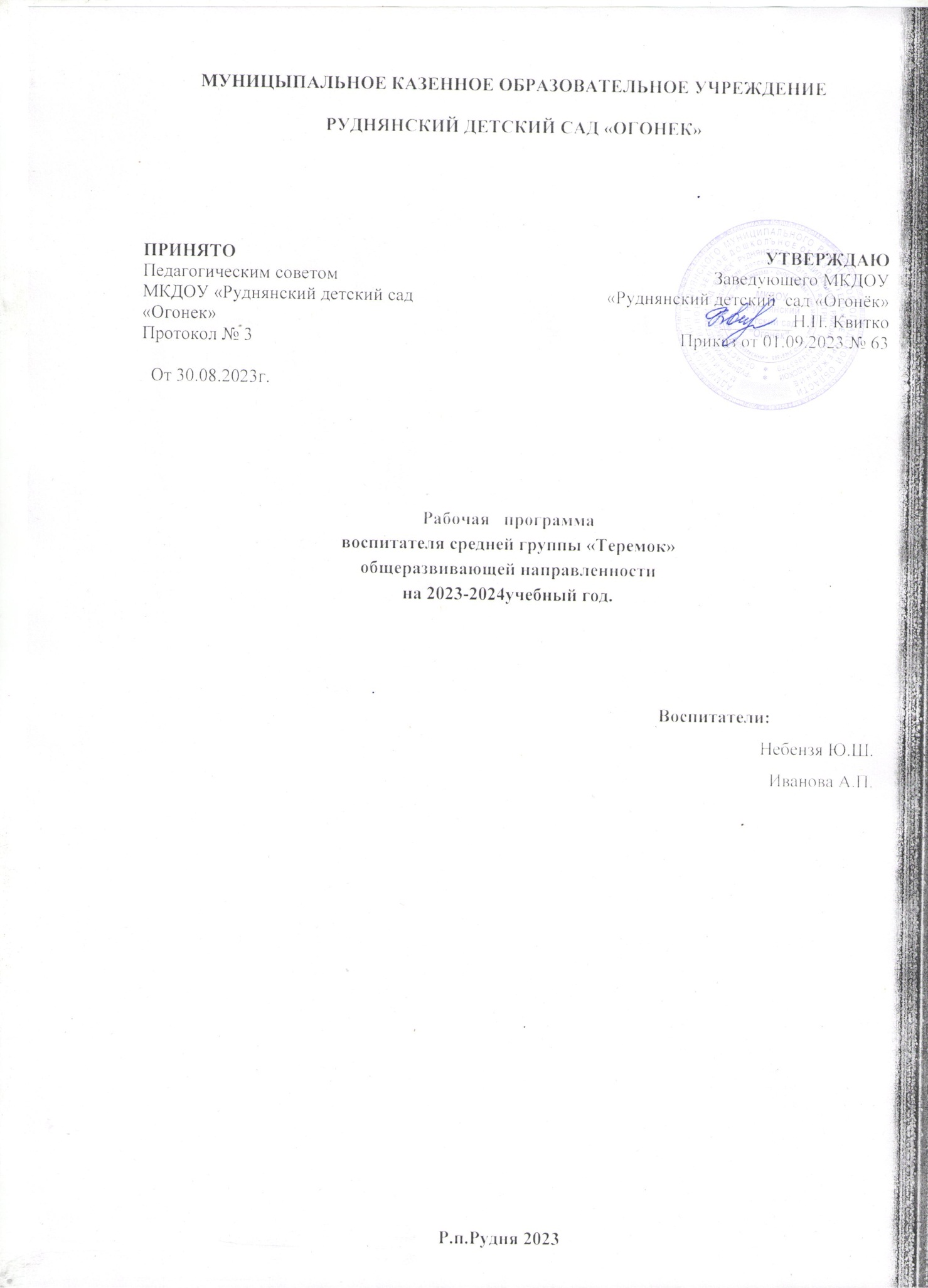 СОСТАВЛЕНА НА ОСНОВЕ:ФГОС ДО (Приказ Министерства образования и науки Российской Федерации от 17 октября 2013 г. № 1155 (зарегистрирован Министерством юстиции Российской Федерации14 ноября 2013 г., регистрационный № 30384), с изменениями, внесенными приказом Министерства просвещения Российской Федерации от 21 января 2019 г. № 31 (зарегистрирован Министерством юстиции Российской Федерации 13 февраля 2019 г., регистрационный № 53776) в федеральном государственном образовательном стандарте дошкольного образования)ФОП ДО (Приказ Министерства просвещения Российской Федерации от 25.11.2022 № 1028 "Об утверждении федеральной образовательной программы дошкольного образования" (Зарегистрирован 28.12.2022 № 71847)срок реализации:2023 -2024 учебный годАННОТАЦИЯ К РАБОЧЕЙ ПРОГРАММЕДанная рабочая программа является обязательным педагогическим документом образовательного учреждения, характеризующим систему организации образовательной деятельности воспитателя.Рабочая программа показывает, как с учетом конкретных условий, образовательных потребностей и особенностей развития детей данной группы воспитатель создает индивидуальную педагогическую модель образования в соответствии с требованиями федерального государственного образовательного стандарта дошкольного образования.Рабочая программа определяет содержание и организацию воспитательно - образовательного процесса; направлена на формирование общей культуры, развитие физических, интеллектуальных и личностных качеств, формирование предпосылок учебной деятельности, обеспечивающих социальную успешность, сохранение и укрепление здоровья детей. Содержание рабочей программы обеспечивает комплексный подход в организации и реализации образовательного процесса дошкольников с учетом имеющихся условий в групповом помещении; учитывает возрастные особенности и потребности детей дошкольников, ориентирована на выполнение социального заказа родителей.Рабочая программа разработана в соответствии с принципами и подходами, определенными ФГОС к структуре основной образовательной программы дошкольного образования:обеспечивает единство воспитательных, развивающих и обучающих целей и задач процесса образования детей дошкольного возраста;основывается на комплексно-тематическом принципе построения образовательного процесса;предусматривает решение программных образовательных задач в совместной деятельности взрослого и детей, и самостоятельной деятельности детей не только в рамках непосредственно образовательной деятельности, но и при проведении режимных моментов в соответствии со спецификой дошкольного образования;предполагает построение образовательного процесса на адекватных возрасту формах работы с детьми.Рабочая программа для детей 4 – 5 лет жизни составлена с учётом принципа интеграции образовательных областей в соответствии с направлениями развития ребенка:социально – коммуникативное развитие;познавательное развитие;речевое развитие;художественно – эстетическое развитие;физическое развитие,а также возрастными возможностями и индивидуальными особенностями воспитанников.Содержание детской деятельности распределено по месяцам, неделям и представляет систему, рассчитанную на один учебный год в количестве 36 учебных недель. Рабочая программа является «открытой» и предусматривает вариативность, интеграцию, изменения и дополнения по мере профессиональной необходимости.Рабочая Программа направлена на достижение следующих целей:Создание условий развития ребенка, открывающих возможности для его позитивной социализации, его личностного развития, развития инициативы и творческихспособностей	на	основе	сотрудничества	со	взрослыми	и	сверстниками	и соответствующим возрасту видам деятельности;Создание развивающей образовательной среды, которая представляет собой систему условий социализации и индивидуализации детей.Рабочая программа включает три раздела:целевой раздел;содержательный раздел;организационный разделЦелевой раздел содержит пояснительную записку рабочей программы. В пояснительную записку включены цели и задачи реализации рабочей программы, возрастные и индивидуальные особенности контингента воспитанников, посещающих группу, описание социокультурных особенностей осуществления образовательной деятельности. Принципы и подходы, описанные в целевом разделе, обеспечивают единство задач образовательного процесса, интеграцию образовательных областей. Планируемые результаты рабочей программы конкретизируют целевые ориентиры образовательного стандарта дошкольного образования. Системы педагогической диагностики достижения детьми результатов освоения рабочей программы.В содержательном разделе представлено общее содержание рабочей программы. Содержание рабочей программы определяется в соответствии с направлениями развития ребенка, соответствует основным положениям возрастной психологии и дошкольной педагогики и обеспечивают единство воспитательных, развивающих и обучающих целей и задач. Психолого-педагогическая работа по формированию физических, интеллектуальных и личностных качеств детей осуществляется интегрировано в процессе организации различных видов детской деятельности (игровой, коммуникативной, познавательно - исследовательской, двигательной, изобразительной, музыкальной, восприятие художественной литературы и фольклора, самообслуживание и элементарный бытовой труд).Обязательная часть обеспечивает выполнение обязательной части основной образовательной программы дошкольного образования МКДОУ Руднянский детский сад «Огонёк», в соответствии с требованиями ФГОС ДО и ФОП ДО, образовательной программой дошкольного образования МКДОУ Руднянский детский сад «Огонёк».ЦЕЛЕВОЙ РАЗДЕЛПояснительная запискаНастоящая рабочая программа (далее – Программа) для детей средней группы общеразвивающей направленности разработана на основе и в соответствии с:Федеральным законом от 29.12.2012 № 273-ФЗ «Об образовании в Российской Федерации»;Федеральным законом от 24 сентября 2022 г. № 371-ФЗ “О внесении изменений в Федеральный закон «Об образовании в Российской Федерации» и статью 1 Федерального закона «Об обязательных требованиях в Российской Федерации»;Приказом Минобрнауки России от 17.10.2013 № 1155 «Об утверждении федерального государственного образовательного стандарта дошкольного образования»;Федеральным законом Российской Федерации от 29 декабря 2012 г. N 273-ФЗ п. 6ст. 28;Законом «Об образовании в Российской Федерации» ст. 48 «Обязанности иответственность педагогических работников»;Приказом Министерства образования и науки Российской Федерации от 17 октября 2013 г. № 1155 (зарегистрирован Министерством юстиции Российской Федерации 14 ноября 2013 г., регистрационный № 30384), с изменениями, внесенными приказом Министерства просвещения Российской Федерации от 21 января 2019 г. № 31 (зарегистрирован Министерством юстиции Российской Федерации 13 февраля 2019 г., регистрационный № 53776) в федеральном государственном образовательном стандарте дошкольного образования;Конвенцией о правах ребенка ООН;Приказом Министерства просвещения Российской Федерации от 25.11.2022 № 1028 "Об утверждении федеральной образовательной программы дошкольного образования» (Зарегистрирован 28.12.2022 № 71847);Приказом Министерства просвещения Российской Федерации от 24.11.2022 № 1022 "Об утверждении федеральной адаптированной образовательной программы дошкольного образования для обучающихся с ограниченными возможностями здоровья" (Зарегистрирован 27.01.2023 № 72149);СанПиН_3.1_2.4.3598-20, СанПиН 1.2.3685-21, СП 2.4.3648-20 «Санитарно-эпидемиологические требования к организациям воспитания и обучения, отдыха и оздоровления детей и молодежи»Основной образовательной программой дошкольного образования МКДОУ «Руднянский детский сад «Огонёк»Положением о рабочей программе педагога МКДОУ «Руднянский детский сад«Огонёк» на основе ФГОС ДО и ФОП ДО, ФАОП ДОГодовым планом учебно-воспитательной работы МКДОУ «Руднянский детский сад «Огонёк» на 2023-2024 учебный годЛокально-нормативными актами МКДОУ «Руднянский детский сад «Огонёк»Программа определяет содержание и организацию образовательного процесса с воспитанниками группы. Программа строится на принципе личностно-ориентированного взаимодействия взрослого с воспитанниками и обеспечивает физическое, социально- коммуникативное, познавательное, речевое и художественно-эстетическое развитие детей в возрасте от 4 до 5 лет с учетом их возрастных и индивидуальных особенностей.Программа направлена на: разностороннее развитие ребенка в период дошкольного детства с учетом возрастных и индивидуальных особенностей на основе духовно- нравственных ценностей российского народа, исторических и национальных традиций.Решение программных задач предусматривается не только в рамках совместной организованной образовательной деятельности, но и в ходе режимных моментов; совместной деятельности взрослого и детей, самостоятельной деятельности дошкольников.Цели и задачи реализации программыЦель программы – планирование, организация и управление образовательным процессом по определённой образовательной области или виду деятельности, реализация содержания ООП ДО МКДОУ «Руднянский детский сад «Огонёк»в соответствии с требованиями ФГОС ДО и ФОП ДО.Программа:Конкретизирует цели и задачи изучения каждой образовательной области и вида деятельности;Определяет объём и содержание предлагаемого материала, умений и навыков, которыми должны овладеть дошкольники;Оптимально распределяет время регламентированных видов деятельности потемам;Способствует	совершенствованию	методики	проведения	образовательнойдеятельности;Применяет современные информационные технологии.Ведущая цель Программы – разностороннее развитие ребенка в период дошкольного детства с учетом возрастных и индивидуальных особенностей на основе духовно-нравственных ценностей российского народа, исторических и национально- культурных традиций.Для достижения этой цели в ФОП ДО была решена очень важная и актуальная задача - обеспечение оптимального сочетания классического дошкольного образования и современных образовательных технологий.Эти цели реализуются в процессе разнообразных видов детской деятельности: игровой, коммуникативной, изобразительной, музыкальной, двигательной, восприятие художественной литературы и фольклора, самообслуживание и элементарный бытовой труд.Для достижения целей Программы первостепенное значение имеет решение следующих задач:обеспечение единых для Российской Федерации содержания ДО и планируемых результатов освоения образовательной программы ДО;приобщение детей (в соответствии с возрастными особенностями) к базовым ценностям российского народа - жизнь, достоинство, права и свободы человека, патриотизм, гражданственность, высокие нравственные идеалы, крепкая семья, созидательный труд, приоритет духовного над материальным, гуманизм, милосердие, справедливость, коллективизм, взаимопомощь и взаимоуважение, историческая память и преемственность поколений, единство народов России;создание условий для формирования ценностного отношения к окружающему миру, становления опыта действий и поступков на основе осмысления ценностей;построение (структурирование) содержания образовательной деятельности на основе учета возрастных и индивидуальных особенностей развития;создание условий для равного доступа к образованию для всех детей дошкольного возраста с учетом разнообразия образовательных потребностей и индивидуальных возможностей;охрана и укрепление физического и психического здоровья детей, в том числе их эмоционального благополучия;обеспечение развития физических, личностных, нравственных качеств и основ патриотизма, интеллектуальных и художественно-творческих способностей ребенка, его инициативности, самостоятельности и ответственности;обеспечение психолого-педагогической поддержки семьи и повышение компетентности родителей (законных представителей) в вопросах воспитания, обучения и развития, охраны и укрепления здоровья детей, обеспечения их безопасности;достижение детьми на этапе завершения ДО уровня развития, необходимого и достаточного для успешного освоения ими образовательных программ начального общего образования.Образовательный процесс условно подразделен на:Специально организованную образовательную деятельность, осуществляемую в процессе организации различных видов детской деятельности (далее – СООД);Образовательную	деятельность,	осуществляемую	в	ходе	режимных моментов;Самостоятельную деятельность детей;Взаимодействие с семьями детей по реализации образовательной программы дошкольного образования.Принципы и подходы к формированию Рабочей программыРабочая программа сформирована в соответствии с принципами дошкольного образования, установленными ФГОС ДО:полноценное проживание ребенком всех этапов детства (младенческого, раннего и дошкольного возрастов), обогащение (амплификация) детского развития;построение образовательной деятельности на основе индивидуальных особенностей каждого ребенка, при котором сам ребенок становится активным в выборе содержания своего образования, становится субъектом образования;содействие и сотрудничество детей и родителей (законных представителей), совершеннолетних членов семьи, принимающих участие в воспитании детей раннего и дошкольного возрастов, а также педагогических работников (далее вместе - взрослые);признание ребенка полноценным участником (субъектом) образовательных отношений;поддержка инициативы детей в различных видах деятельности;сотрудничество ДОУ с семьей;приобщение детей к социокультурным нормам, традициям семьи, общества и государства;формирование познавательных интересов и познавательных действий ребенка в различных видах деятельности;возрастная адекватность дошкольного образования (соответствие условий, требований, методов возрасту и особенностям развития);учет этнокультурной ситуации развития детей.Подходы:Деятельностный подход – осуществляется в процессе организации различных видов детской деятельности: игровой, коммуникативной, трудовой, познавательно- исследовательской, изобразительной, музыкальной, восприятия художественной литературы и фольклора, двигательной, конструирования. Организованная образовательная деятельность строится как процесс организации различных видов деятельности.Личностно-ориентированный подход – это такое обучение, которое во главу угла ставит самобытность ребенка, его самоценность, субъективность процесса обучения, т.е. опора на опыт ребенка, субъектно-субъектные отношения. Реализуется в любых видах деятельности детей (НОД, совместная деятельность в режимных моментах, при проведении режимных моментах).Индивидуальный подход – это учет индивидуальных особенностей детей группы в образовательном процессе.        Дифференцированный подход – в образовательном процессе предусмотрена возможность объединения детей по особенностям развития, по интересам, по выбору.        Компетентностный подход – основным результатом образовательной деятельности становится формирование готовности воспитанников самостоятельно действовать в ходе решения актуальных задач: определять цели познавательной деятельности, выбирать необходимые источники информации, находить оптимальные способы добиваться поставленной цели, оценивать полученные результаты, организовывать свою деятельность, сотрудничать с другими воспитанниками.Основой организации образовательного процесса является единство воспитательных, развивающих и обучающих целей и задач процесса образования детей дошкольного возраста, в ходе реализации, которых формируются такие качества, которые являются ключевыми в развитии дошкольников.Возрастные и индивидуальные особенности детей от 4 лет до 5 лет Характеристика особенностей развития воспитанников средней группыК пяти годам складывается «психологический портрет» личности, в котором важная роль принадлежит компетентности, в особенности интеллектуальной (это возраст«почемучек»), а также креативности.Физическое развитиеВ этом возрасте продолжается рост всех органов и систем, сохраняется потребность в движении. Двигательная активность становится целенаправленной, отвечает индивидуальному опыту и интересу, движения становятся осмысленными, мотивированными и управляемыми. Сохраняется высокая эмоциональная значимость процесса деятельности для ребенка, неспособность завершить ее по первому требованию. Появляется способность к регуляции двигательной активности. У детей появляется интерес к познанию себя, своего тела, его строения, возможностей. У детей возникает потребность действовать совместно, быстро, ловко, в едином для всех детей темпе; соблюдать определенные интервалы во время передвижения в разных построениях, быть ведущим. Уровень функциональных возможностей повышается.Позитивные изменения наблюдаются в развитии моторики. Дошкольники лучше удерживают равновесие, перешагивая через небольшие преграды, нанизывает бусины (20 шт.) средней величины (или пуговицы) на толстую леску.В 4-5 лет у детей совершенствуются культурно-гигиенические навыки (хорошо освоен алгоритм умывания, одевания, приема пищи): они аккуратны во время еды, умеют правильно надевать обувь, убирают на место свою одежду, игрушки, книги. В элементарном самообслуживании (одевание, раздевание, умывание и др.) проявляется самостоятельность ребенка.Социально-личностное развитиеК 5 годам у детей возрастает интерес и потребность в общении, особенно со сверстниками, осознание своего положения среди них. Ребенок приобретает способы взаимодействия с другими людьми. Использует речь и другие средства общения для удовлетворения разнообразных потребностей. Лучше ориентируется в человеческих отношениях: способен заметить эмоциональное состояние близкого взрослого, сверстника, проявить внимание и сочувствие. У детей формируется потребность в уважении со стороны взрослого, для них оказывается чрезвычайно важной его похвала. Это приводит к их повышенной обидчивости на замечания. Повышенная обидчивость представляет собой возрастной феномен. Совершенствуется умение пользоваться установленными формами вежливого обращения.В игровой деятельности появляются ролевые взаимодействия. Они указывают на то, что дошкольники начинают отделять себя от принятой роли. В процессе игры роли могут меняться. В этом возрасте начинают появляться постоянные партнеры по игре. В общую игру может вовлекаться от двух до пяти детей, а продолжительность совместных игр составляет в среднем 15-20 мин.Ребенок начитает регулировать свое поведение в соответствии с принятыми в обществе нормами; умеет довести начатое дело до конца (соорудить конструкцию, убрать игрушки, правила игры и т. п.) - проявление произвольности.У детей начинает формироваться способность контролировать свои эмоции в движении, чему способствует освоение ими языка эмоций (гаммы переживаний, настроений). Эмоциональность пятилетнего ребенка отличается многообразием способов выражения своих чувств: радости, грусти, огорчения, удовольствия. Ребенок способен проявить сочувствие, сопереживание, которое лежит в основе нравственных поступков.К 5-ти годам в элементарном выполнении отдельных поручений (дежурство по столовой, уход за растениями и животными) проявляется самостоятельность.Познавательно-речевое развитиеИзменяется содержание общения ребенка и взрослого. Оно выходит за пределы конкретной ситуации, в которой оказывается ребенок. Ведущим становится познавательный мотив. Информация, которую ребенок получает в процессе общения, может быть сложной и трудной для понимания, но она вызывает интерес.В речевом развитии детей 4-5 лет улучшается произношение звуков (кроме сонорных) и дикция. Речь становится предметом активности детей. Они удачно имитируют голоса животных, интонационно выделяют речь тех или иных персонажей. Интерес вызывают ритмическая структура речи, рифмы. Развивается грамматическая сторона речи. Дети занимаются словотворчеством на основе грамматических правил. Речь детей при взаимодействии друг с другом носит ситуативный характер, а при общении с     взрослым становится в не ситуативной.В познавательном развитии 4-5 летних детей характерна высокая мыслительная активность. 5-ти летние «почемучки» интересуются причинно-следственными связями в разных сферах жизни (изменения в живой и неживой природе, происхождение человека), профессиональной деятельностью взрослых и др., то есть начинает формироваться представление о различных сторонах окружающего мира. К 5-ти годам более развитым становится восприятие. Дети оказываются способными назвать форму на, которую похож тот или иной предмет. Они могут вычленять в сложных объектах простые формы и из простых форм воссоздавать сложные объекты. Дети способны упорядочить группы предметов по сенсорному признаку – величине, цвету; выделить такие параметры, как высота, длина и ширина. Совершенствуется ориентация в пространстве. Возрастает объем памяти. Дети запоминают до 7-8 названий предметов. Начинает складываться произвольное запоминание: дети способны принять задачу на запоминание, помнят поручения взрослых, могут выучить небольшое стихотворение и т.д. Начинает развиваться образное мышление. Дети оказываются способными использовать простые схематизированные изображения для решения несложных задач. Увеличивается устойчивость внимания. Ребенку оказывается доступной сосредоточенная деятельность в течение 15-20 минут.Усложняется конструирование. Постройки могут включать 5-6 деталей. Формируются навыки конструирования по собственному замыслу, а также планирование последовательности действий.Художественно-эстетическое развитиеНа пятом году жизни ребенок осознаннее воспринимает произведения художественно-изобразительно-музыкального творчества, легко устанавливает простые причинные связи в сюжете, композиции и т.п., эмоционально откликается на отраженные в произведении искусства действия, поступки, события, соотносит увиденное со своими представлениями о красивом, радостном, печальном, злом и т.д. У ребенка появляется желание делиться своими впечатлениями от встреч с искусством, с взрослыми и сверстниками. Продолжает развиваться воображение. Формируются такие его особенности, как оригинальность и произвольность. Дети могут самостоятельно придумать небольшую сказку на заданную тему.            Значительное развитие получает изобразительная деятельность. Рисунки становятся предметным и детализированным. В этом возрасте дети рисуют предметы прямоугольной,		овальной		формы,	простые	изображения	животных.	Дети		могут своевременно	насыщать	ворс	кисти	краской,	промывать		по	окончании	работы. Графическое изображение человека характеризуется наличием туловища, глаз, рта, носа, волос, иногда одежды и ее деталей. Дети могут вырезать ножницами по прямой, диагонали, к 5 годам овладевают приемами вырезывания предметов круглой и овальной формы. Лепят предметы круглой, овальной, цилиндрической формы, простейших животных, рыб, птиц.К 5-ти годам ребенок выполняет элементарные танцевальные движения (пружинка, подскоки, кружение и т.д.). Может петь протяжно, при этом вместе начинать и заканчивать пение. Развитию исполнительской деятельности способствует доминирование в данном возрасте продуктивной мотивации (спеть песню, станцевать танец, сыграть на инструменте). Дети делают первые попытки творчества.Воспитание. На данном этапе существенно меняется характер. Кризис трех лет благополучно проходит, и ребенок становится гораздо более послушным и покладистым, чем раньше. Именно в это время детям необходимо полноценное общение с родителями. Собственно говоря, в этом и заключаются основы воспитания. Главная функция взрослых сейчас – объяснить как можно подробнее и показать на личном примере. Ребенок впитывает все как губка, с любознательностью первооткрывателя тянется к новым знаниям. Взрослыедолжны внимательно выслушивать многочисленные вопросы и отвечать на них, ведь в семье дети черпают первые знания об окружающем мире и своем месте в нем. Именно теперь необходимо закладывать нравственные качества, развивать в ребенке доброту, вежливость, отзывчивость, ответственность, любовь к труду. На этом этапе у ребенка появляются первые друзья, поэтому очень важно научить общаться со сверстниками: уступать, отстаивать свои интересы, делиться. Психолого-педагогические особенности детей 4-5 летВозраст от четырех до пяти лет – это средний дошкольный период. Он является очень важным этапом в жизни ребенка. Это период интенсивного развития и роста детского организма. На данном этапе существенно меняется характер ребенка, активно совершенствуются познавательные и коммуникативные способности. Существуют специфические возрастные особенности детей 4–5 лет по ФГОС, которые просто необходимо знать родителям, чтобы развитие и воспитание дошкольника было гармоничным. А это значит, что малыш по мере взросления всегда найдет общий язык со своими сверстниками.Физические особенности развития. В среднем дошкольном возрасте физические возможности ребенка значительно возрастают: улучшается координация, движения становятся все более уверенными. При этом сохраняется постоянная необходимость движения. Активно развивается моторика, в целом средний дошкольник становится более ловким и быстрым по сравнению с младшими. Нужно отметить, что возрастные особенности детей 4–5 лет таковы, что физическую нагрузку нужно дозировать, чтобы она не была чрезмерной. Это связано с тем, что мышцы в данный период растут хоть и быстро, но неравномерно, поэтому ребенок быстро устает. Следовательно, малышам необходимо давать время для отдыха.Психическое развитие ребенка. В возрасте 4–5 лет быстро развиваются различные психические процессы: память, внимание, восприятие и другие. Важной особенностью является то, что они становятся более осознанными, произвольными: развиваются волевые качества, которые в дальнейшем обязательно пригодятся.Типом мышления, характерным для ребенка сейчас, является наглядно- образное. Это значит, что в основном действия детей носят практический, опытный характер. Для них очень важна наглядность. Однако по мере взросления мышлениестановится обобщенным и к старшему дошкольному возрасту постепенно переходит в словесно-логическое. Значительно увеличивается объем памяти: он уже способен запомнить небольшое стихотворение или поручение взрослого. Повышаются произвольность и устойчивость внимания: дошкольники могут в течение непродолжительного времени (15–20 минут) сосредоточенно заниматься каким-либо видом деятельности. Учитывая вышеперечисленные возрастные особенности детей 4–5 лет, воспитатели дошкольных учреждений могут создать условия для продуктивной работы и гармоничного развития ребенка.Роль игры Игровая деятельность по-прежнему остается основной для малыша, однако она существенно усложняется по сравнению с ранним возрастом. Число детей, участвующих в общении, возрастает. Появляются тематические ролевые игры. Возрастные особенности детей 4– 5 лет таковы, что они больше склонны общаться с ровесниками своего пола. Девочки больше любят семейные и бытовые темы (дочки- матери, магазин). Мальчики предпочитают играть в моряков, военных, рыцарей. На этом этапе дети начинают устраивать первые соревнования, стремятся добиться успеха.Творческие способности. Средние дошкольники с удовольствием осваивают различные виды творческой деятельности. Ребенку нравится заниматься сюжетной лепкой, аппликацией. Одной из основных становится изобразительная деятельность. Возрастные особенности детей 4– 5 лет по ФГОС предполагают, что на этом этапе дошкольник уже  овладевает мелкой моторикой, что позволяет рисовать подробно и уделять больше внимания   деталям. Рисунок становится одним из средств творческого самовыражения. Средний дошкольник может сочинить небольшую сказку или песенку, понимает, что такое рифмы, и пользуется ими. Яркая фантазия и богатое воображение позволяют создавать целые вселенные в голове или на чистом листе бумаги, где ребенок может выбрать для себя любую роль.Развитие речи. В течение среднего дошкольного периода происходит активное развитие речевых способностей. Значительно улучшается звукопроизношение, активно растет словарный запас, достигая примерно двух тысяч слов и больше. Речевые возрастные особенности детей 4–5 лет позволяют более четко выражать свои мысли и полноценно общаться с ровесниками. Ребенок уже способен охарактеризовать тот или иной объект, описать свои эмоции, пересказать небольшой художественный текст, ответить на вопросы взрослого. На данном этапе развития дети овладевают грамматическим строем языка: понимают и правильно используют предлоги, учатся строить сложные предложения и так далее. Развивается связная речь.Общение со сверстниками и взрослыми. В среднем дошкольном возрасте первостепенную важность приобретают контакты со сверстниками. Если раньше ребенку было достаточно игрушек и общения с родителями, то теперь ему необходимо взаимодействие с другими детьми. Наблюдается повышенная потребность в признании и уважении со стороны ровесников. Общение, как правило, тесно связано с другими видами деятельности (игрой, совместным трудом). Появляются первые друзья, с которыми ребенок общается общается охотнее всего.В группе детей начинают возникать конкуренция и первые лидеры. Общение с ровесниками носит, как правило, ситуативный характер. Взаимодействие со взрослыми, напротив, выходит за рамки конкретной ситуации и становится более отвлеченным. Ребенок расценивает родителей как неисчерпаемый и авторитетный источник новых сведений, поэтому задает им множество разнообразных вопросов. Именно в этот период дошкольники испытывают особенную потребность в поощрении и обижаются на замечания и на то, если их старания остаются незамеченными. Порой взрослые члены семьи не замечают эти возрастные особенности детей 4–5 лет. Памятка для родителей, составленная воспитателями и психологами дошкольного учреждения, поможет правильно и плодотворно построить общение с ребенком.Эмоциональные особенности. В этом возрасте происходит значительное развитие сферы эмоций. Это пора первых симпатий и привязанностей, более глубоких и осмысленных чувств. Ребенок может понять душевное состояние близкого ему взрослого, учится сопереживать. Дети очень эмоционально относятся как к похвале, так и к замечаниям, становятся очень чувствительными и ранимыми. К 5 годам ребенка начинают интересовать вопросы пола и своей гендерной принадлежности.Одной из отличительных особенностей данного возраста является яркая фантазия, воображение. Нужно учитывать, что это может породить самые разные страхи. Ребенок может бояться сказочного персонажа или воображаемых чудовищ. Родителям не нужно слишком волноваться: это не проблема, а лишь возрастные особенности детей 4–5 лет. Психология знает много способов борьбы с такими страхами, но важно помнить, что это всего лишь временные трудности, которые сами уйдут со временем, если родители не будут акцентировать на них внимание или использовать против ребенка в воспитательных целях.Обучение детей 4–5 лет. По программе «От рождения до школы», используемой в настоящее время, акцент делается на становлении и всестороннем развитии личности. При этом с детьми проводятся тематические занятия, на которых объясняются правила поведения в коллективе, дома и в общественных местах, основы безопасности, развивается речь, совершенствуются гигиенические навыки и так далее. При этом учебный процесс строится на игре. Таким образом, педагоги знакомят ребенка с новыми понятиями и правилами через доступный и привлекательный для него вид деятельности, принимая во внимание возрастные особенности детей 4–5 лет. По ПДД, к примеру, могут проводиться игровые занятия, где правила дорожного движения даются в стихотворной форме, легкой для понимания и запоминания. Также в этом возрасте необходимо расширять кругозор ребенка и его знания об окружающем мире.Планируемые результаты освоения рабочей программы (к пяти годам):ребенок проявляет интерес к разнообразным физическим упражнениям, действиям с физкультурными пособиями, настойчивость для достижения результата, испытывает потребность в двигательной активности;ребенок демонстрирует координацию, быстроту, силу, выносливость, гибкость, ловкость, развитие крупной и мелкой моторики, активно и с интересом выполняет основные движения, общеразвивающие упражнения и элементы спортивных упражнений, с желанием играет в подвижные игры, ориентируется в пространстве, переносит освоенные движения в самостоятельную деятельность;ребенок стремится узнать о правилах здорового образа жизни, готов элементарно охарактеризовать свое самочувствие, привлечь внимание взрослого в случае недомогания;ребенок стремится к самостоятельному осуществлению процессов        личной гигиены, их правильной организации;ребенок выполняет самостоятельно правила общения со взрослым, внимателен к его словам и мнению, стремится к познавательному, интеллектуальному общению со взрослыми: задает много вопросов поискового характера, стремится к одобряемым формам поведения, замечает ярко выраженное эмоциональное состояние окружающих людей, по примеру педагога проявляет сочувствие;ребенок без напоминания взрослого здоровается и прощается, говорит "спасибо" и "пожалуйста";ребенок демонстрирует стремление к общению со сверстниками, по предложению педагога может договориться с детьми, стремится к самовыражению в деятельности, к признанию и уважению сверстников;ребенок познает правила безопасного поведения и стремится их выполнять в повседневной жизни;ребенок самостоятелен в самообслуживании;-  ребенок проявляет познавательный интерес к труду взрослых, профессиям, технике; отражает эти представления в играх;ребенок стремится к выполнению трудовых обязанностей, охотно включается в совместный труд со взрослыми или сверстниками;ребенок инициативен в разговоре, использует разные типы реплик и простые формы объяснительной речи, речевые контакты становятся более длительными и активными;ребенок большинство звуков произносит правильно, пользуется средствами эмоциональной и речевой выразительности;ребенок самостоятельно пересказывает знакомые сказки, с небольшой помощью взрослого составляет описательные рассказы и загадки;ребенок проявляет словотворчество, интерес к языку, с интересом слушает литературные тексты, воспроизводит текст;ребенок способен рассказать о предмете, его назначении и особенностях, о том, как он был создан;ребенок проявляет стремление к общению со сверстниками в процессе познавательной деятельности, осуществляет обмен информацией; охотно сотрудничает со взрослыми не только в совместной деятельности, но и в свободной самостоятельной; отличается высокой активностью и любознательностью;ребенок активно познает и называет свойства и качества предметов, особенности объектов природы, обследовательские действия; объединяет предметы и объекты в видовые категории с указанием характерных признаков;             -    ребенок задает много вопросов поискового характера, включается в деятельность экспериментирования, использует исследовательские действия, предпринимает попытки сделать логические выводы;ребенок с удовольствием рассказывает о себе, своих желаниях, достижениях, семье, семейном быте, традициях; активно участвует в мероприятиях и праздниках, готовящихся в группе, в ДОУ, имеет представления о малой родине, названии населенного пункта, улицы, некоторых памятных местах;ребенок имеет представление о разнообразных представителях живой природы родного края, их особенностях, свойствах объектов неживой природы, сезонных изменениях в жизни природы, явлениях природы, интересуется природой, экспериментирует, положительно относится ко всем живым существам, знает правила поведения в природе, стремится самостоятельно ухаживать за растениями и животными, беречь их;ребенок владеет количественным и порядковым счетом в пределах пяти, умением непосредственно сравнивать предметы по форме и величине, различает части суток, знает их последовательность, понимает временную последовательность "вчера, сегодня, завтра", ориентируется от себя в движении; использует математические представления для познания окружающей действительности;ребенок проявляет интерес к различным видам искусства, эмоционально откликается на отраженные в произведениях искусства действия, поступки, события;ребенок проявляет себя в разных видах музыкальной, изобразительной, театрализованной деятельности, используя выразительные и изобразительные средства;ребенок использует накопленный художественно-творческой опыт в самостоятельной деятельности, с желанием участвует в культурно-досуговой деятельности (праздниках, развлечениях и других видах культурно-досуговой деятельности);ребенок создает изображения и постройки в соответствии с темой, используя разнообразные материалы, владеет техническими и изобразительными умениями;ребенок называет роль до начала игры, обозначает новую роль по ходу игры, активно использует предметы-заместители, предлагает игровой замысел и проявляетинициативу в развитии сюжета, активно включается в ролевой диалог, проявляет творчество в создании игровой обстановки;ребенок принимает игровую задачу в играх с правилами, проявляет интерес к результату, выигрышу; ведет негромкий диалог с игрушками, комментирует их "действия" в режиссерских играх.1.7. Система педагогической диагностики (мониторинга) достижения детьми планируемых результатов освоения Рабочей программыПедагогическая диагностика достижений планируемых результатов направлена на изучение деятельностных умений ребенка, его интересов, предпочтений, склонностей, личностных особенностей, способов взаимодействия со взрослыми и сверстниками. Она позволяет выявлять особенности и динамику развития ребенка, составлять на основе полученных данных индивидуальные образовательные маршруты освоения образовательной программы, своевременно вносить изменения в планирование, содержание и организацию образовательной деятельности.Цели педагогической диагностики, а также особенности ее проведения определяются требованиями ФГОС ДО. При реализации Программы проводиться оценка индивидуального развития детей, которая осуществляется педагогом в рамках педагогической диагностики.Специфика педагогической диагностики достижения планируемых образовательных результатов обусловлена следующими требованиями ФГОС ДО:планируемые результаты освоения основной образовательной программы ДО заданы как целевые ориентиры ДО и представляют собой социально-нормативные возрастные характеристики возможных достижений ребенка на разных этапах дошкольного детства;целевые ориентиры не подлежат непосредственной оценке, в том числе и в виде педагогической диагностики (мониторинга), и не являются основанием для их формального сравнения с реальными достижениями детей и основой объективной оценки соответствия установленным требованиям образовательной деятельности и подготовки детей;освоение Программы не сопровождается проведением промежуточных аттестаций и итоговой аттестации обучающихся.Педагогическая диагностика направлена на оценку индивидуального развития детей дошкольного возраста, на основе которой определяется эффективность педагогических действий и осуществляется их дальнейшее планирование.Результаты педагогической диагностики (мониторинга) используются исключительно для решения следующих образовательных задач:индивидуализации образования (в том числе поддержки ребенка, построения его образовательной траектории или профессиональной коррекции особенностей его развития);оптимизации работы с группой детей.Периодичность проведения педагогической диагностики в ДОУ – 2 раза в год: на начальном этапе освоения ребенком образовательной программы в зависимости от времени его поступления в дошкольную группу (стартовая диагностика) и на завершающем этапе освоения программы его возрастной группой (заключительная, финальная диагностика). При проведении диагностики на начальном этапе учитывается адаптационный период пребывания ребенка в группе. Сравнение результатов стартовой и финальной диагностики позволяет выявить индивидуальную динамику развития ребенка.Педагогическая диагностика индивидуального развития детей проводится педагогом в произвольной форме на основе мало формализованных диагностических методов: наблюдения, свободных бесед с детьми, анализа продуктов детской деятельности (рисунков, работ по лепке, аппликации, построек, поделок и тому подобное), специальныхдиагностических ситуаций. При необходимости педагог может использовать специальные   методики диагностики физического, коммуникативного, познавательного, речевого, художественно-эстетического развития.Основным методом педагогической диагностики является наблюдение. . Ориентирами для наблюдения являются возрастные характеристики развития ребенка. Они выступают как обобщенные показатели возможных достижений детей на разных этапах дошкольного детства в соответствующих образовательных областях. Педагог наблюдает за поведением ребенка в деятельности (игровой, общении, познавательно- исследовательской, изобразительной, конструировании, двигательной), разных ситуациях (в режимных процессах, в группе и на прогулке, совместной и самостоятельной деятельности детей и других ситуациях). В процессе наблюдения педагог отмечает особенности проявления ребенком личностных качеств, деятельностных умений, интересов, предпочтений, фиксирует реакции на успехи и неудачи, поведение в конфликтных ситуациях и т.п.Наблюдая за поведением ребенка, педагог обращает внимание на частоту проявления каждого показателя, самостоятельность и инициативность ребенка в деятельности. Частота проявления указывает на периодичность и степень устойчивости показателя. Самостоятельность выполнения действия позволяет определить зону актуального и ближайшего развития ребенка. Инициативность свидетельствует о проявлении субъектности ребенка в деятельности и взаимодействии.Результаты наблюдения фиксируются в индивидуальной карте развития ребенка, где отражаются показатели возрастного развития ребенка и критерии их оценивания. Фиксация данных наблюдения позволяет педагогу выявить и проанализировать динамику в развитии ребенка на определенном возрастном этапе, а также скорректировать образовательную деятельность с учетом индивидуальных особенностей развития ребенка и его потребностей.Результаты наблюдения могут быть дополнены беседами с детьми в свободной форме, что позволяет выявить причины поступков, наличие интереса к определенному виду деятельности, уточнить знания о предметах и явлениях окружающей действительности и другое.             Анализ продуктов детской деятельности осуществляется на основе изучения материалов портфолио ребенка (рисунков, работ по аппликации, фотографий работ по лепке, построек, поделок и другого). Полученные в процессе анализа качественные характеристики существенно дополняют результаты наблюдения за продуктивной деятельностью детей (изобразительной, конструктивной, музыкальной и другой деятельностью).Педагогическая диагностика завершается анализом полученных данных, на основе которых педагог выстраивает взаимодействие с детьми, организует развитие предметно- пространственной среды (далее – РППС), мотивирующую активную творческую деятельность обучающихся, осознанно и целенаправленно проектирует образовательный При необходимости используется психологическая диагностика развития детей (выявление и изучение индивидуально-психологических особенностей детей, причин возникновения трудностей в освоении образовательной программы), которую проводят квалифицированные специалисты (педагоги-психологи, психологи). Участие ребенка в психологической диагностике допускается только с согласия его родителей (законных представителей). Результаты психологической диагностики могут использоваться для решения задач психологического сопровождения и оказания адресной психологической помощи.Система мониторинга содержит 5 образовательных областей, соответствующих ФГОС ДО, приказ Министерства образования и науки № 1155 от 17.10.2013 года:«Социально-коммуникативное     развитие»,  «Познавательное     развитие»,     «Речевое развитие», «Художественно-эстетическое развитие», «Физическое развитие», что позволяет комплексно оценить качество образовательной деятельности в группе и при необходимости индивидуализировать его для достижения достаточного уровня освоения каждым ребенком содержания образовательной программы учреждения.Оценка педагогического процесса связана с уровнем овладения каждым ребенком необходимыми навыками и умениями по образовательным областям:балл - ребенок не может выполнить все параметры оценки, помощь взрослого не принимает,балла - ребенок с помощью взрослого выполняет некоторые параметры оценки,балла - ребенок выполняет все параметры оценки с частичной помощью взрослого,балла - ребенок выполняет самостоятельно и с частичной помощью взрослого все параметры оценки,баллов - ребенок выполняет все параметры оценки самостоятельно.       Таблицы педагогической диагностики заполняются дважды в год, если другое не          предусмотрено в образовательной организации, - в начале и конце учебного года (лучше использовать ручки разных цветов), для проведения сравнительного анализа.Технология работы с таблицами проста и включает 2 этапа.Этап 1. Напротив фамилии и имени каждого ребенка проставляются баллы в каждой ячейке указанного параметра, по которым затем считается итоговый показатель по каждому ребенку (среднее значение = все баллы сложить (по строке) и разделить на количество параметров, округлять до десятых долей). Этот показатель необходим для написания характеристики на конкретного ребенка и проведения индивидуального учета промежуточных результатов освоения общеобразовательной программы.Этап 2. Когда все дети прошли диагностику, тогда подсчитывается итоговый показатель по группе (среднее значение = все баллы сложить (по столбцу) и разделить на количество параметров, округлять до десятых долей). Этот показатель необходим для описания общегрупповых тенденций (в группах компенсирующей направленности — для подготовки к групповому медикопсихолого - педагогическому совещанию), а также для ведения учета общегрупповых промежуточных результатов освоения общеобразовательной программы.Практическое использование результатов педагогической диагностикиДвухступенчатая система мониторинга позволяет оперативно находить неточности в построении педагогического процесса в группе и выделять детей с проблемами в развитии.Если по результатам диагностики уровни «высокий» и «средний» составляют 50 % и менее, это является прямым указанием для педагога на коррекцию методов, приемов и форм организации данного вида деятельности или всего образовательного процесса в целом, т. е. для оптимизации работы с группой детей.Если результаты развития высокие, значит, организация образовательного процесса в группе оптимальна, технологии используются эффективно и процесс развития детей осуществляется успешно.«Процедура проведения педагогической диагностикиПедагогический мониторинг проводится на основании методических пособий:4-5 летДиагностика педагогического процесса в средней группе (с 4 до 5 лет) дошкольной образовательной организации. – Спб.: ООО «ИЗДАТЕЛЬСТВО «ДЕТСТВО-ПРЕСС», 2021г.СОДЕРЖАТЕЛЬНЫЙ РАЗДЕЛСодержание образовательной деятельностиСодержание Программы обеспечивает развитие личности, мотивации и способностей детей в различных видах деятельности и охватывает следующие образовательные области:социально-коммуникативное развитие;познавательное развитие;речевое развитие;художественно эстетическое развитие;физическое развитие.Содержание работы по образовательным областям:Модель организации образовательного процесса. Формы, способы и средства реализации Программы.Образовательные области «Социально-коммуникативное развитие» (далее – СКР), «Познавательное развитие» (далее – ПР), «Речевое развитие» (далее – РР), «Художественно-эстетическое развитие» (далее – ХЭР), «Физическое развитие» (далее – ФР) положены в основумодели, в соответствии с ними моделируются все остальные структурные компоненты.Сквозные механизмы развития ребенка (виды деятельности). Конкретное содержание образовательных областей реализовывается в различных видах деятельности детей. Рабочая программа построена с учетом принципа включения личности в значимую деятельность. Среди таких выделены три (общение, игра, познавательно-исследовательская деятельность) как сквозные механизмы развития ребенка,которые становятся ведущими видами деятельности на разных возрастных этапах развития и продолжают оставаться значимыми на протяжении всего дошкольного детства. Для организации деятельности воспитанников использую следующие методы и формыОбразовательная область«Социально – коммуникативное развитие»Образовательная область«Познавательное развитие»Образовательная область«Речевое развитие»Образовательная область«Художественно – эстетическое развитие»Образовательная область«Физическое развитие»          Формы проведения организованной образовательной деятельностиНравственно – патриотическое воспитание (развитие чувства патриотизма и гражданственности)Нравственное воспитание. Способствовать формированию личностного отношения ребенка к соблюдению (и нарушению) моральных норм: взаимопомощь, сочувствие обиженному и несогласие с действиями обидчика; одобрения действий того, кто поступил справедливо, уступил по просьбе сверстника, поделился игрушками и пр. Воспитывать скромность, отзывчивость, желание быть добрым и справедливым. Учить испытывать чувство стыда за неблаговидный поступок; учить искренне, извиняться перед сверстником за причиненную обиду.Патриотическое воспитание. Воспитывать уважительное отношение и чувство принадлежности к своей семье, любовь и уважение к родителям. Дать детям представление о том, что такое семья (это все, кто живет вместе с ребенком), дать детям первоначальные представления о родственных отношениях (сын, мама, папа, дочь и т.д.). Интересоваться тем, какие обязанности есть у ребенка по дому (убирать игрушки, помогать накрывать на стол и т.п.). Учить детей знать и называть своих ближайших родственников. Продолжать воспитывать любовь к родному краю; знакомить с названиями улиц, на которых живут дети, рассказывать о самых красивых местах родного округа (села), его достопримечательностях.Воспитывать любовь и уважение к нашей Родине – России. Воспитывать уважение к государственным символам, дать детям доступные их пониманию представления о государственных праздниках. Рассказывать о Российской армии, о воинах, которые охраняют нашу Родину. Знакомить с некоторыми родами войск (морской флот, ракетные войска и т.п.).2.4. Гендерный подходОсновная цель гендерного воспитания - формировать ценностное отношение личности ребенка к себе как носителю гендерной информации, к представителям разных полов, выполняющих разные социальные функции в зависимости от внешних условий.Гендерный подход в образовании – это индивидуальный подход к проявлению ребёнком своей идентичности, что даёт в дальнейшем человеку большую свободу выбора и самореализации, помогает быть достаточно гибким и уметь использовать разные возможности поведения. Гендерный подход ориентирован на идею равенства независимо отполовой принадлежности, что даёт мужчинам и женщинам по – новому оценивать свои возможности и притязания, определять перспективы жизнедеятельности, активизировать личные ресурсы.Гендерное воспитание – это формирование у детей представлений о настоящих мужчинах и женщинах, а это необходимо для нормальной и эффективной социализации личности. Под влиянием воспитателей и родителей дошкольник должен усвоить половую роль, или гендерную модель поведения, которой придерживается человек, чтобы его определяли, как женщину или мужчину.Образовательные задачи гендерного воспитания и разнополого воспитания в детскомсаду:обогащать знания о своей семье, роде, семейных реликвиях, традициях, знакомить сосновными функциями семьи как психологической группы и социального института;закладывать основы будущих социальных и гендерных ролей, объяснять особенности их исполнения, воспитывать положительное отношение к разным социальным гендерным ролям, к необходимости их существования;углублять знания детей о содержании понятий «мальчик», «девочка», о делении всех людей на мужчин и женщин.Воспитательные задачи гендерного воспитания и разнополого воспитания в детском саду воспитывать у дошкольников положительное отношение к своему гендеру. Закладывать основы понимания, осознания и принятия особенностей своего  гендера, и то, как он воспринимается социумом;воспитывать	у	дошкольников	коммуникабельность,	толерантность	и доброжелательное отношение к окружающим людям, к противоположному полу;Развивающие задачи гендерного воспитания и разнополого воспитания в детскомсаду:развивать у дошкольника представление о себе и других людях как лиц физическихи социальных со своими достоинствами и недостатками, типичными и индивидуальными особенностями;развивать чуткость и эмпатию, умение чувствовать и распознавать состояние и настроение окружающих людей, вести себя в гармонии с окружающими, уметь управлять своими эмоциями и поведением;развивать интерес к культуре своего народа, формировать представление о традициях воспитания мальчиков и девочек.В дошкольном возрасте игра является основным видом деятельности.Реализация гендерного подхода в игровой деятельности носит комплексный характер.В педагогической деятельности используются виды игр:Сюжетно – ролевые;Коммуникативные;Дидактические игры;Подвижные игры.В сюжетно-ролевой игре дети в символической форме воспроизводят взаимоотношения взрослых людей. Играя роль, ребенок выполняет определенную социальную функцию, дифференцированную по полу. В процессе игры ребенок уточняет строение своего тела и сравнивает себя с другими детьми, начинает осваивать гендерную роль. У девочек активно прослеживается интерес к игре в куклы, сюжетно-ролевым играм:«Дочки-матери», «Столовая», «Повара», «Модницы», у мальчиков возникает и закрепляется интерес к оружию, машинам.Мальчики предпочитают   сюжетно-ролевые   игры «Пожарные», «Полицейские»,«Ремонтные работы».Коммуникативные игры способствуют формированию гендерных качеств у детей, развитию чувства эмпатии и уважения к противоположному полу, чувства взаимопомощи иподдержки, развивают   культуру   взаимоотношений   с   противоположным   полом.        Игра «Комплименты» учит детей говорить добрые слова друг другу, игра «Пожелания» развивает умение дружить, взаимоподдержку, желание прийти другу на помощь.Игра «Волшебный цветок» направлена на воспитание вежливости, развитие коммуникабельности дошкольников.Дидактические игры способствуют формированию гендерной социализации и идентичности дошкольника. В процессе игры ребёнок узнаёт об особенностях внешнего вида, одежды, этике поведения каждого пола и использует эти знания, формируя на их основе личное поведение, соотнося себя с определённым полом.Игра «Хорошо или плохо» учит детей анализировать поступки детей, учит правильному взаимоотношению между мальчиками и девочками. Дидактическая игра«Одень мальчика» и «Одень девочку» формирует знания об одежде, характерной для каждого пола. Дидактические игры «Женские и мужские профессии», «Профессии и инструменты труда» знакомят детей с миром профессий.Подвижные игры способствуют развитию физических навыков:выносливости, ловкости, а также формируют умение взаимодействовать с противоположным полом в процессе игры.Такие игры: «Ловишки», «Успей поймать», «Ловишки парами».Подвижные игры, знакомят детей с профессиями: «Пожарные на учении». Русские народные подвижные игры «Плетень», «Карусель», «Ручеёк» так же формируют гендерную принадлежность дошкольников, закладывают основы «женского» и «мужского» поведения. Реализация гендерного подхода осуществляется в тесном сотрудничестве ДОУ и семьи. В ДОУ проводятся утренники, в которых принимают непосредственное участие родители воспитанников: мамы и папы. А так же проводятся выставки с участием родителей, в которых родители совместно с детьми изготавливают поделки, кормушки для птиц. Оформление газет «Мы – мамины и папины помощники», «Мамины глаза», «Помощники для дедушки и бабушки» формируют в детях желание подражать гендерным стандартам поведения в семье. Участие в акциях «Семейное портфолио», «Генеалогическое древо»,«Покормим птиц» способствует осознанию детьми своей гендерной принадлежности и повышает собственную значимость, что так важно для формирования детской личности.2.5. Особенности образовательной деятельности разных видов и культурных   практикРазвитие ребенка в образовательном процессе детского сада осуществляется целостно в процессе всей его жизнедеятельности. В то же время освоение любого вида деятельности требует обучения общим и специальным умениям, необходимым для ее осуществления.Особенностью организации образовательной деятельности по ООП ДО детский сад является ситуационный подход. Основной единицей образовательного процесса выступает образовательная ситуация, то есть такая форма совместной деятельности педагога и детей, которая планируется и целенаправленно организуется педагогом с целью решения определенных задач развития, воспитания и обучения. Образовательная ситуация протекает в конкретный временной период образовательной деятельности. Особенностью образовательной ситуации является появление образовательного результата (продукта) в ходе специально организованного взаимодействия воспитателя и ребенка. Такие продукты могут быть, как материальными (рассказ, рисунок, поделка, экспонат для выставки), так и нематериальными (новое знание, образ, идея, отношение, переживание). Ориентация на конечный продукт определяет технологию создания образовательных ситуаций.Преимущественно образовательные ситуации носят комплексный характер, включают задачи, реализуемые в разных видах деятельности на одном тематическом содержании.Образовательные ситуации используются в процессе непосредственно организованной образовательной деятельности. Главными задачами таких образовательных ситуаций являются формирование у детей новых умений в разных видах деятельности и представлений, обобщение знаний по теме, развитие способности рассуждать и делать выводы.Воспитатель создает разнообразные образовательные ситуации, побуждающие детей применять свои знания и умения, активно искать новые пути решения возникшей в ситуации задачи, проявлять эмоциональную отзывчивость и творчество. Организованные воспитателем образовательные ситуации ставят детей перед необходимостью понять, принять и разрешить поставленную задачу. Активно используются игровые приемы, разнообразные виды наглядности, в том числе схемы, предметные и условно-графические модели. Назначение образовательных ситуаций состоит в систематизации, углублении, обобщении личного опыта детей: в освоении новых, более эффективных способов познания и деятельности; в осознании связей и зависимостей, которые скрыты от детей в повседневной жизни и требуют для их освоения специальных условий. Успешное и активное участие в образовательных ситуациях подготавливает детей к будущему школьному обучению.Воспитатель также широко использует ситуации выбора (практического и морального). Предоставление дошкольникам реальных прав практического выбора средств, цели, задач и условий своей деятельности создает почву для личного самовыражения и самостоятельности.Образовательные ситуации могут включаться в образовательную деятельность в режимных моментах. Они направлены на закрепление имеющихся у детей знаний и умений, их применение в новых условиях, проявление ребенком активности, самостоятельности и творчества.Образовательные ситуации могут запускать инициативную деятельность детей через постановку проблемы, требующей самостоятельного решения, через привлечение внимания детей к материалам для экспериментирования и исследовательской деятельности, для продуктивного творчества.Ситуационный подход дополняет принцип продуктивности образовательной деятельности, который связан с получением какого-либо продукта, который в материальной форме отражает социальный опыт, приобретаемый детьми(панно, газета, журнал, атрибуты для сюжетно-ролевой игры, экологический дневник и др.). Принцип продуктивности ориентирован на развитие субъектности ребенка в образовательной деятельности разнообразного содержания. Этому способствуют современные способы организации образовательного процесса с использованием детских проектов, игр-оболочек и игр- путешествий, коллекционирования, экспериментирования, ведения детских дневников и журналов, создания спектаклей-коллажей и многое другое.Непосредственно образовательная деятельность основана на организации педагогом видов деятельности, заданных ФГОС дошкольного образования.Игровая деятельность является ведущей деятельностью ребенка дошкольного возраста. В организованной образовательной деятельности она выступает в качестве основы для интеграции всех других видов деятельности ребенка дошкольного возраста. В средней группе игровая деятельность является основой решения всех образовательных задач. В сетке непосредственно образовательной деятельности игровая деятельность не выделяется в качестве отдельного вида деятельности, так как она является основой для организации всех других видов детской деятельности.Игровая деятельность представлена в образовательном процессе в разнообразных формах - это дидактические и сюжетно-дидактические, развивающие, подвижные игры, игры-путешествия, игровые проблемные ситуации, игры-инсценировки, игры-этюды и пр.При этом обогащение игрового опыта творческих игр детей тесно связано с содержанием непосредственно организованной образовательной деятельности.Образовательная деятельность осуществляется на протяжении всего времени нахождения ребенка в дошкольной организации.Образовательная деятельность осуществляется на протяжении всего времени нахождения ребенка в дошкольной организации.Это: Совместная (партнерская) деятельность педагога с детьми:Образовательная деятельность в режимных моментах;Организованная образовательная деятельность;Самостоятельная деятельность детей.Образовательная деятельность осуществляется в различных видах деятельности и охватывает структурные единицы, представляющие определенные направления развития и образования детей (образовательные области):Социально-коммуникативное развитие; Познавательное развитие;Речевое развитие;Художественно-эстетическое развитие; Физическое развитие.Содержание образовательных областей реализовывается в различных видах деятельности:игровая деятельность, включая сюжетно-ролевую игру, игру с правилами идругие виды игр;коммуникативная (общение и взаимодействие со взрослыми и сверстниками);познавательно - исследовательская (исследование объектов окружающего мираи экспериментирования с ними);восприятие художественной литературы и фольклора;самообслуживание и элементарный бытовой труд (в помещении и на улице);конструирование из разного материала, включая конструкторы, модули, бумагу, природный и иной материал;изобразительная (рисование, лепка, аппликация);музыкальная (восприятие и понимание смысла музыкальных произведений, пение, музыкально-ритмические движения, игры на детских музыкальных инструментах);двигательная (овладение основными движениями) формы активности ребенка.Организация образовательной деятельности представляет собой организацию совместной деятельности педагога с детьми:с одним ребенком;с подгруппой детей;с целой группой детей.Выбор количества детей зависит от:индивидуальных особенностей детей;вида деятельности (игровая, познавательно- исследовательская, двигательная, продуктивная) их интереса к данному занятию;сложности материала;Но необходимо помнить, что каждый ребенок должен получить одинаковые стартовые возможности для обучения в школе.Главная особенность организации образовательной деятельности на современном этапе - это повышение статуса игры, как основного вида деятельности детей дошкольного возраста; включение в процесс эффективных форм работы с детьми: ИКТ, проектной деятельности, игровых, проблемно -обучающих ситуаций в рамках интеграции образовательных областей.Таким образом, "занятие" как специально организованная форма учебной деятельности отменяется. Занятием должна стать интересная для детей, специально организованная воспитателем специфическая детская деятельность, подразумевающая их активность, деловое взаимодействие и общение, накопление детьми определенной информации об окружающем мире, формирование определенных знаний, умений и навыков, но процесс обучения остается.Организованная образовательная деятельность через организацию детских  видов деятельности:Ребенок и взрослый - оба субъекты взаимодействия. Они равны по значимости. Каждый в равной степени ценен. Хотя взрослый, конечно, и старше, и опытнее.Активность ребенка по крайней мере не меньше, чем активность взрослого.Основная деятельность - это так называемые детские виды деятельности.Цель - подлинная активность (деятельность) детей, а освоение знаний, умений и навыков - побочный эффект этой активностиОсновная модель организации образовательного процесса – совместная деятельность взрослого и ребенка.Основные формы работы с детьми - рассматривание, наблюдения, беседы, разговоры, экспериментирование, исследования, коллекционирование, чтение, реализация проектов, мастерская и т.д.Применяются в основном так называемые опосредованные методы обучения (при частичном использовании прямых)Мотивы обучения, осуществляемого как организация детских видов деятельности, связаны в первую очередь с интересом детей к этим видам деятельности.Допускаются так называемые свободные "вход" и "выход" детей, что вовсе не предполагает провозглашения анархии в детском саду. Уважая ребенка, его состояние, настроение, предпочтение и интересы, взрослый обязан предоставить ему возможность выбора - участвовать или не участвовать вместе с другими детьми в совместном деле, но при этом вправе потребовать такого же уважения и к участникам этого совместного дела.Образовательный процесс предполагает внесение изменений (корректив) в планы, программы с учетом потребностей и интересов детей, конспекты могут использоваться частично, для заимствования фактического материала (например, интересных сведений о композиторах, писателях, художниках и их произведениях), отдельных методов и приемов и др., но не как "готовый образец" образовательного процесса.Образовательная деятельность детей в режиме дняПомимо организованной образовательной деятельности воспитателем должна быть спланирована и образовательная деятельность в режиме дня:в утренние и вечерние часына прогулкепри проведении режимных моментов.Цели образовательной деятельности в режиме дня:охрана здоровья и формирование основы культуры здоровья;формирование у детей основ безопасности собственной жизнедеятельности и предпосылок экологического сознания (безопасности окружающего мира);освоение первоначальных представлений социального характера и включение детей в систему социальных отношений;формирование у детей положительного отношения к труду.Формы проведения образовательной деятельности в режиме дня:подвижные игры с правилами (в том числе народные), игровые упражнения, двигательные паузы, спортивные пробежки, соревнования и праздники, физкультурные минутки;оздоровительные и закаливающие процедуры, здоровье сберегающие мероприятия, тематические беседы и рассказы, компьютерные презентации, творческие и исследовательские проекты, упражнения по освоению культурно-гигиенических навыков;анализ проблемных ситуаций, игровые ситуации по формированию культуры безопасности, беседы, рассказы, практические упражнения, прогулки по экологической тропе;игровые ситуации, игры с правилами (дидактические), творческие, сюжетно- ролевые, театрализованные, конструктивные;опыты и эксперименты, дежурства, труд (в рамках практико - ориентированныхпроектов), коллекционирование, моделирование, игры-драматизации;беседы,	речевые	ситуации,	составление	рассказывание	сказок,	пересказы, отгадывание загадок, разучивание потешек, стихов, песенок, ситуативные разговоры;слушание	исполнение	музыкальных	произведений,	музыкально-ритмические движения, музыкальные игры и импровизации;вернисажи детского творчества, выставки изобразительного искусства, мастерские детского творчества и др.Согласно данной модели через программу реализуется:особенности образовательной деятельности разных видов культурных практик;способы и направления поддержки детской инициативы;особенности взаимодействия педагогического коллектива с семьями воспитанников.Культурные практикиВо второй половине дня организуются разнообразные культурные практики- ориентированные на проявление детьми самостоятельности и творчества в разных видах деятельности. В культурных практиках воспитателем создается атмосфера свободы выбора, творческого обмена и самовыражения, сотрудничества взрослого и детей. Организация культурных практик носит преимущественно подгрупповой характер.Совместная игра воспитателя и детей (сюжетно-ролевая, игра-драматизация, строительно-конструктивные игры) направлена на обогащение содержания творческих игр, освоение детьми игровых умений, необходимых для организации самостоятельной игры.Ситуации общения и накопления положительного социально-эмоционального опыта носят проблемный характер и заключают в себе жизненную проблему, близкую детям дошкольного возраста, в разрешении которой они принимают непосредственное участие. Такие ситуации могут быть реально-практического характера (оказание помощи малышам, старшим), условно-вербального характера (на основе жизненных сюжет» или сюжетов литературных произведений) и имитационно-игровыми. В ситуациях условно-вербального характера воспитатель обогащает представления детей об опыте разрешения тех или иных проблем, вызывает детей на задушевный разговор, связывает содержание разговора с личным опытом детей. В реально практических ситуациях дети приобретают опыт проявления заботливого, участливого отношения к людям, принимают участие в важных делах («Мы сажаем рассаду для цветов», «Мы украшаем детский сад к празднику» и пр.). Ситуации могут планироваться воспитателем заранее, а могут возникать в ответна события, которые происходят в группе, способствовать разрешению возникающих проблем.             Творческая мастерская предоставляет детям условия для использования и применения знаний и          умений. Мастерские разнообразны по своей тематике, содержанию, например: занятия рукоделием, приобщение к народным промыслам («В гостях у народных мастеров»), просмотр познавательных презентаций, оформление художественной галереи, книжного уголка или библиотеки («Мастерская книгопечатания», «В гостях у сказки»), игры и коллекционирование.Начало мастерской — это обычно задание вокруг слова, мелодии, рисунка, предмета, воспоминания. Далее следует работа с самым разнообразным материалом: словом, звуком, цветом, природными материалами, схемами и моделями. И обязательно включение детей в рефлексивную деятельность: анализ своих чувств, мыслей, взглядов («Чему удивились? Что узнали? Что порадовало?» и пр.). Результатом работы в творческой мастерской является создание книг, самоделок, детских журналов, составление маршрутов путешествия на природу, оформление коллекции, создание продуктов детского рукоделия и пр.Детский досуг - вид деятельности, целенаправленно организуемый взрослыми для игры, развлечения, отдыха. Как правило, в детском саду организуются досуги «Здоровья и подвижных игр», музыкальные и литературные досуги.Коллективная и индивидуальная трудовая деятельность носит общественно полезный характер и организуется как хозяйственно-бытовой труд и труд в природе.ВАРИАТИВНАЯ ЧАСТЬ .  Особенности взаимодействия педагогического коллектива с семьями воспитанниковВажнейшим условием обеспечения целостного развития личности ребенка является развитие конструктивного взаимодействия с семьей.Ведущая цель — сделать родителей активными участниками педагогического процесса, оказав им помощь в реализации ответственности за воспитание и обучение детей.Родителям и воспитателям необходимо преодолеть субординацию, монологизм в отношениях друг с другом, отказаться от привычки критиковать друг друга, научиться видеть друг в друге не средство решения своих проблем, а полноправных партнеров, сотрудников.В ходе реализации Программы используются разнообразные культурные практики, ориентированные на проявление у детей самостоятельности и творчества в разных видах деятельности.В процессе культурных практик создается атмосфера свободы выбора, самовыражения, сотрудничество взрослого и детей. К культурным практикам относится всё разнообразие исследовательских, социально - ориентированных, коммуникативных, художественных действий.Основные задачи взаимодействия педагогов с семьей:изучение отношения педагогов и родителей к различным вопросам воспитания, обучения, развития детей, условий организации разнообразной деятельности в детском саду и семье;знакомство педагогов и родителей с лучшим опытом воспитания в детском саду и семье, а также с трудностями, возникающими в семейном и общественном воспитании дошкольников;информирование друг друга об актуальных задачах воспитания и обучения детей и о возможностях детского сада и семьи в решении данных задач;создание в детском саду условий для разнообразного по содержанию и формам сотрудничества, способствующего развитию конструктивного взаимодействия педагогов и родителей с детьми;привлечение семей воспитанников к участию в совместных с педагогами мероприятиях, организуемых в районе (городе, области);поощрение родителей за внимательное отношение к разнообразным стремлениям и потребностям ребенка, создание необходимых условий для их удовлетворения в семье.Основные принципы работы с семьями воспитанников:-Открытость детского сада для семьи;-Сотрудничество педагогов и родителей в воспитании детей;-Создание единой развивающей среды, обеспечивающей одинаковые подходы к развитию ребенка в семье и детском саду.                     Взаимодействие ДОУ с семьями воспитанников:Первичное знакомство, беседа, анкетирование;Проведение индивидуальных бесед с родителями об особенностях развития их ребенка;Проведение совместных мероприятий; Наглядна информация для родителей;Работа родительских клубов, родительские собрания; Групповые консультации и др.Содержание взаимодействия с семьей по образовательным областям.III.ОРГАНИЗАЦИОННЫЙ РАЗДЕЛОрганизация режима пребывания детей в образовательном учрежденииНепременным условием здорового образа жизни и успешного развития детей является правильный режим. Правильный режим дня – это рациональная продолжительность и разумное чередование различных видов деятельности и отдыха детей в течение суток. Основным принципом правильного построения режима является его соответствие возрастным психофизиологическим особенностям детей. В ДОУ используется гибкий режим дня, в него могут вноситься изменения исходя из особенностей сезона, индивидуальных особенностей детей, состояния здоровья. На гибкость режима влияет и окружающий социум.Организация режима дня.При проведении режимных процессов ДОУ придерживается следующих правил:Полное и своевременное удовлетворение всех органических потребностей детей (в сне, питании).Тщательный гигиенический уход, обеспечение чистоты тела, одежды, постели.Привлечение детей к посильному участию в режимных процессах; поощрение самостоятельности и активности.Формирование культурно-гигиенических навыков.Эмоциональное общение в ходе выполнения режимных процессов.Учет потребностей детей, индивидуальных особенностей каждого ребенка.Спокойный и доброжелательный тон обращения, бережное отношение к ребенку, устранение долгих ожиданий, так как аппетит и сон малышей прямо зависят от состояния их нервной системы.Продолжительность дневной суммарной образовательной нагрузки для детей дошкольного возраста, условия организации образовательного процесса должны соответствовать требованиям, предусмотренным СанПиН 1.2.3685-21 и СП 2.4.3648-20.Режим дня строится с учетом сезонных изменений. В теплый период года увеличивается ежедневная длительность пребывания детей на свежем воздухе, образовательная деятельность переносится на прогулку (при наличии условий). Согласно СанПиН 1.2.3685-21 при температуре воздуха ниже минус 15 °С и скорости ветра более 7 м/с продолжительность прогулки для детей до 7 лет сокращают. При осуществлении режимных моментов необходимо учитывать также индивидуальные особенности ребенка (длительность сна, вкусовые предпочтения, характер, темп деятельности и так далее).Режим питания зависит от длительности пребывания детей в ДОУ и регулируется СанПиН 2.3/2.4.3590-20.Согласно СанПиН 1.2.3685-21 ДОУ может корректировать режим дня в зависимости от типа организации, и вида реализуемых образовательных программ, сезона года. Ниже приведены требования к организации образовательного процесса, режиму питания, которыми следует руководствоваться при изменении режима дня.Организация режима пребывания детей от 4 до 5 лет (10,5 часов)                     в образовательном учреждении.Режим дня в холодный период                                                         Режим дня в теплый периодРасписание специально организованной образовательной деятельности Понидельник9:00-9:20  Музыка9:40-10:00 Коммуникация (развитие речи)                                                        Вторник9:20-9:40 Физ-ра9:50-10:10 Познание(ФЭМП)Среда9:00-9:20 Познание(Ознакомление с окружающей предметной средой и природой)9.40-10:10 художественное творчество (Рисование)11:00-11:20 Физра на воздухеЧетверг9:00-9:20 Коммуникация (Обучение грамоте)9:35-9:55 МузыкаПятница9:20-9:40 Физра10:00-10:20 Художественное творчеств (Лепка/Аппликация)Особенности организации развивающей предметно-пространственной среды материально-техническое оснащение.Для организации самостоятельной деятельности детей необходимо создать развивающую предметно - пространственную среду и присмотр, и уход за каждым ребенком.Развивающая предметно-пространственная среда должна быть:Содержательно- насыщенной;трансформируемой;полифункциональной;вариативной;доступной;безопасной.Насыщенность среды соответствует возрастным возможностям детей и содержанию Программы.Образовательное пространство оснащено средствами обучения и воспитания(в том числе техническими), соответствующими материалами, в том числе расходным игровым, спортивным, оздоровительным оборудованием, инвентарем (в соответствии со спецификой Программы).Организация образовательного пространства и разнообразие материалов, оборудования и инвентаря (в здании и на участке) обеспечивает:игровую, познавательную, исследовательскую и творческую активность всех воспитанников, экспериментирование с доступными детям материалами (в том числе с песком и водой);двигательную активность, в том числе развитие крупной и мелкой моторики, участие в подвижных играх и соревнованиях;эмоциональное благополучие детей во взаимодействии с предметно- пространственным окружением;возможность самовыражения детей.Транспортируемость пространства предполагает возможность изменений предметно-пространственной среды в зависимости от образовательной ситуации, в том числе от меняющихся интересов и возможностей детей.Поли функциональность материалов предполагает:составляющих предметной среды, например, детской мебели, матов, мягких модулей, ширм и т.д.;наличие в группе полифункциональных (не обладающих жестко закрепленным способом употребления) предметов, в том числе природных материалов, пригодных для использования в разных видах детской активности (в том числе в качестве предметов- заместителей в детской игре).Вариативность среды предполагает:наличие в группе различных пространств (для игры, конструирования, уединения и пр.), а также разнообразных материалов, игр, игрушек и оборудования, обеспечивающих свободный выбор детей;периодическую сменяемость игрового материала, появление новых предметов, стимулирующих игровую, двигательную, познавательную и исследовательскую активность детей.Доступность среды предполагает:доступность для воспитанников, где осуществляется образовательная деятельность;Безопасность предметно-пространственной среды предполагает соответствие всех ее элементов требованиям по обеспечению надежности и безопасности их использования.В соответствии с комплексно-тематическим принципом планирования образовательного процесса в группе, созданы следующие центры развития детей:Центр сюжетно-ролевой игрыЦентр познавательно-исследовательской деятельностиЦентр познавательно-речевого развитияЦентр художественного творчестваЦентр природно-экологической деятельностиЦентр строительной деятельностиЦентр безопасности дорожного движенияЦентр музыкальной деятельностиЦентр сенсорики.ЛИТЕРАТУРАСписок литературы и методических пособийФедеральная	образовательная	программа	дошкольного	образования.	–	М.:ТЦ Сфера,2023. – 208 с.: табл. (Правовая библиотека образования)Абрамова Л.В., Слепцова И.Ф. Социально – коммуникативное развитие дошкольников. Средняя группа. 4 - 5 лет – М. «Мозаика – Синтез», 2020 г.Саулина Т. Ф.Знакомим дошкольников с правилами дорожного движения. Для занятий с детьми 3-7 лет. – М.: Мозаика-синтез, 2018 г.Губанова Н. Ф. Развитие игровой деятельности (4-5 лет). Мозаика-синтез М. 20116 г. Средняя группаКуцакова Л. В. Трудовое воспитание в детском саду (3-7 лет) Мозаика-синтез М. 20116 г.Белая К.Ю. Формирование основ безопасности у дошкольников (2-7 лет) Мозаика- синтез М. 20116 г.Петрова В. И., Стульник Т. Д. Этические беседы с дошкольниками (4-7 лет) Мозаика- синтез М. 20116 г.Д.В. Кочура; В.П.Невская «Край наш Ставрополье: очерки истории». Ставрополь, 2005гР.М. Литвинова «Региональная культура: художники, писатели, композиторы». 1 и 2-е издание. Ставрополь, 2010г.Н.В. Алешина «Ознакомление дошкольников с окружающей и социальной действительностью». М., ЦГЛ, 2005 г.Застывшие легенды Пятигорья. Стативин Э.В. – Минеральные Воды: ОАО Издательство«Кавказская пленница»,2012.«Примерная региональная программа образования детей дошкольного возраста» Авторский коллектив кафедра дошкольного образования ГОУ ДПО СКИПРО: Литвинова Р.М., Чусовитина Т.В., Ильина Т.А., Попова Л.А., Конюшина О.Р.Шорыгина Т.А. Наша Родина – Россия. Методическое пособие. – М.: ТЦ Сфера, 2011. – 96с. (Детям о самом важном).Павлова Л.Ю. Сборник дидактических игр по ознакомлению с окружающим миром: Для занятий с детьми 4-7 лет. – Мозаика-синтез, 2016.г.Бордачёва И.Ю. Безопасность на дороге: плакаты для оформления родительского уголка в ДОУ – М.: Мозаика-Синтез, 2012Бордачёва И.Ю. Дорожные знаки: Наглядно-дидактическое пособие для работы с детьми 4-7 лет - М.: Мозаика – Синтез, 2012Помораева И. А., Позина В. А. Формирование элементарных математических представлений. (4-5 лет). Средняя группа Мозаика-синтез М. 2016 г.Новикова В.П. Математика в детском саду (4-5 лет) – М.: Мозаика-синтез, 2016 г. Дыбина О. В. Ознакомление с предметным и социальным окружением. (4-5 лет).Средняя группа Мозаика-синтез М. 2016 г.Соломенникова О. А. Ознакомление с природой в детском саду. (4-5 лет). Средняя группа Мозаика-синтез М. 2016 г.Веракса Н.Е., Веракса А.Н. Проектная деятельность дошкольников. - М.: Мозаика- Синтез, 2014Т.Г.Кобзева, И.А.Холодова, Д.С.Александрова Организация деятельности детей на прогулке в дошкольном учреждении М.: Издательство «Учитель». 2013.А.И. Иванова «Экологические наблюдения и эксперименты в детском саду». М., Творческий центр, 2007 г.В.А. Шишкина, М.Н. Дедулевич «Прогулки в природу». М., Просвещение, 2003 г. Гербова В. В. Развитие речи в детском саду. (4-5 лет). Средняя группа Мозаика-синтез М. 2016 г.Н.С. Варенцова «Обучение дошкольников грамоте», для занятий с детьми 3- 7 лет. Издание 2-е исправленное и дополненное. Мозаика-синтез М. 2009 г.«Полная хрестоматия для дошкольников» 1 и 2 части С.Д. Томилова, 2007 г.«Книга для чтения в детском саду» сост. В.В. Гербова, Н.П. Ильчук. М., 2011 г.«Хрестоматия по детской литературе» сост. Богословская, А.Л. Табенкина. М., Просвещение, 1984 г.«Развитие речи и творчество дошкольников» под ред. О.С. Ушаковой. М.,«Творческий центр», 2002г.В.В. «Приобщение детей к художественной литературе». М., Мозаика-Синтез, 2006 г. Шиян О.А. Развитие творческого мышления. Работаем по сказке. – М., Мозаика- Синтез, 2016.Комарова Т. С. Изобразительная деятельность в детском саду. (4-5 лет). Средняя группа Мозайка-синтез М. 2016 г.Комарова Т. С. «Развитие художественных способностей у дошкольников». 3-7 лет. М.: Мозаика-синтез,2016г.Колдина Д.Н. Аппликация с детьми 4-5 лет. Конспекты занятий. – М.: Мозаика- синтез, 2016 – 88с. цв.вкл.Колдина Д.Н. Лепка с детьми 4-5 лет. Конспекты занятий. – М.: Мозаика-синтез, 2016 – 88с. цв.вкл.Колдина Д.Н. Рисование с детьми 4-5 лет. Конспекты занятий. – М.: Мозаика- синтез, 2016 – 128с. цв.вкл.Содержаниестр.Аннотация к рабочей программе3I.Целевой раздел51.1.Пояснительная записка51.2.Цели и задачи реализации Рабочей программы61.3.Принципы и подходы к формированию Рабочей программы71.4.Возрастные и индивидуальные особенности детей от 4 до 5 лет     81.5.Психолого-педагогическая характеристика особенностей развитиядетей группы101.6.Планируемые результаты освоения Рабочей программы121.7.Система педагогической диагностики (мониторинга) достижениядетьми планируемых результатов освоения Рабочей программы14IIСодержательный раздел182.1.Содержание работы по образовательным областям192.2.Модель организации образовательного процесса53Формы,	способы,	методы	и	средства	реализации	Рабочейпрограммы532.3.Нравственно-патриотическое	воспитание	(развитие	чувствапатриотизма и гражданственности)652.4.Гендерный подход652.5.Особенности	образовательной	деятельности	разных	видов	икультурных практик. Основные направления работы группы682.6.ВАРИАТИВНАЯ ЧАСТЬ Особенности взаимодействия педагогического коллектива с семьями воспитанников73IIIОрганизационный раздел783.1.Организация	режима	пребывания	детей	в	образовательномучреждении    783.2.Расписание специально организованной образовательной деятельности 803.3Особенности организации развивающей предметно-пространственной среды и материально-техническое оснащение.81   ЛИТЕРАТУРА   Список литературы и методических пособий83ОбразовательнаяобластьЗадачиСодержаниеСоциально- коммуникативноеразвитие1) в сфере социальных отношений:1) в сфере социальных отношений:Социально- коммуникативноеразвитиеСоциально- коммуникативноеразвитиеформировать положительную самооценку, уверенность в своих силах, стремление к самостоятельности;развивать эмоциональную отзывчивость к взрослым и детям, слабым и нуждающимся в помощи, воспитывать сопереживание героям литературных и анимационных произведений, доброе отношение к животным и растениям;развивать позитивное отношение и чувство принадлежности детей к семье, уважение к родителям (законным представителям), педагогам и окружающим людям;воспитывать доброжелательное отношение к взрослым и детям;воспитывать культуру общения с взрослыми и сверстниками, желание выполнять правила поведения, быть вежливыми в общении со взрослыми и сверстниками;развивать стремление к совместным играм,Педагог обогащает представления детей об их развитии, проговаривает и фиксирует внимание на разнообразных возрастных изменениях (когда я был маленький, когда я буду взрослым). Способствует освоению детьми традиционных представлений о половых и тендерных различиях, семейных ролях и отношениях. Формирует положительную самооценку, уверенность в своих силах, отмечает позитивные изменения в развитии и поведении детей, бережно и тактично помогает ребёнку обнаружить свои ошибки и найти адекватный способ их устранения.Педагог способствует распознаванию и пониманию детьми эмоциональных состояний, их разнообразных проявлений, связи эмоций и поступков людей. Создает ситуации получения детьми опыта   проявления сочувствия и содействия (эмпатийного поведения) в ответ на эмоциональное состояние сверстников и взрослых, воспитывает чувствительность и внимательность к затруднениям и переживаниям окружающих. При чтении художественной литературы, просмотре фрагментов анимационных фильмов педагог обращает внимание наразнообразие эмоциональных проявлений героев, комментирует и обсуждает с детьми обусловившие их причины.ОбразовательнаяобластьЗадачиСодержаниеСоциально- коммуникативное развитие1) в сфере социальных отношений:1) в сфере социальных отношений:Социально- коммуникативное развитиеформировать положительную самооценку, уверенность в своих силах, стремление к самостоятельности;развивать эмоциональную отзывчивость к взрослым и детям, слабым и нуждающимся в помощи, воспитывать сопереживание героям литературных и анимационных произведений, доброе отношение к животным и растениям;развивать позитивное отношение и чувство принадлежности детей к семье, уважение к родителям (законным представителям), педагогам и окружающим людям;воспитывать доброжелательное отношение к взрослым и детям;воспитывать культуру общения с взрослыми и сверстниками, желание выполнять правила поведения, быть вежливыми в общении со взрослыми и сверстниками;развивать стремление к совместным играм,Педагог обогащает представления детей об их развитии, проговаривает и фиксирует внимание на разнообразных возрастных изменениях (когда я был маленький, когда я буду взрослым). Способствует освоению детьми традиционных представлений о половых и тендерных различиях, семейных ролях и отношениях. Формирует положительную самооценку, уверенность в своих силах, отмечает позитивные изменения в развитии и поведении детей, бережно и тактично помогает ребёнку обнаружить свои ошибки и найти адекватный способ их устранения.Педагог способствует распознаванию и пониманию детьми эмоциональных состояний, их разнообразных проявлений, связи эмоций и поступков людей. Создает ситуации получения детьми опыта проявления сочувствия и содействия (эмпатийного поведения) в ответ на эмоциональное состояние сверстников и взрослых, воспитывает чувствительность и внимательность к затруднениям и переживаниям окружающих. При чтении художественной литературы, просмотре фрагментов анимационных фильмов педагог обращает внимание наразнообразие эмоциональных проявлений героев, комментирует и обсуждает с детьми обусловившие их причины.взаимодействию в паре или небольшой подгруппе, к взаимодействию в практической деятельностиПедагог развивает позитивное отношение и чувство принадлежности детей к семье, уважение к родителям (законным представителям): обогащает представление о структуре и составе семьи, родственных отношениях; семейных событиях, делах.Обеспечивает включенность детей в детское сообщество, умение согласовывать взаимоотношения со сверстниками. Побуждает детей наблюдать за поведением сверстников, развивает чувствительность к поступкам сверстников, интерес к их действиям. Способствует освоению детьми вербальных и невербальных средств и способов обращения к сверстникам, привлечения внимания и демонстрации своего расположения. Поддерживает детей в ситуации, когда им трудно выразить собственные потребности и при урегулировании конфликтов между сверстниками, демонстрирует культурные формы общения. Поощряет инициативу и самостоятельный выбор детьми занятий и партнеров, обогащает умение договариваться, поддерживает совместные дела детей в небольших группах (3-4 человека). Обеспечивает развитие личностного отношения ребёнка к соблюдению или нарушению моральных норм при взаимодействии со сверстником.Создает условия для развития детско-взрослого сообщества. Способствует освоению правил и форм проявления вежливости, уважения к старшим: напоминает и демонстрирует различные формы приветствия, прощания, выражения благодарности и просьбы. Знакомит детей с правилами поведения в общественных местах.Развивает позитивное отношение к ДОО: знакомит с педагогическими и иными работниками ДОО, с доступными для восприятия детьми правилами жизнедеятельности в ДОО; её традициями; воспитывает бережное отношение к пространству и оборудованию ДОО. Обращает внимание детей на изменение и украшение её помещений и территории, поддерживает инициативу детей и совместно планирует презентацию продуктов деятельности(рисунков, поделок) в пространстве группы и прилегающих к ней помещениях.2)	в области формирования основ гражданственности и патриотизма:2)	в области формирования основ гражданственности и патриотизма:воспитывать уважительное отношение кВоспитывает уважительное отношение к нашей Родине - России.Родине, символам страны, памятным датам;воспитывать гордость за достижения страны в области спорта, науки, искусства и других областях;развивать интерес детей к основным достопримечательностями населенного пункта, в котором они живут.Продолжает знакомить с государственной символикой Российской Федерации: Российский флаг и герб России; воспитывает уважительное отношение к символам страны.Обогащает представления детей о государственных праздниках: День защитника Отечества, День Победы. Знакомит детей с содержанием праздника, с памятными местами в населенном пункте, котором живет, посвященными празднику.Педагог обогащает представления детей о малой родине: знакомит с основными достопримечательностями населенного пункта, развивает интерес детей к их посещению с родителями (законными представителями); знакомит с названиями улиц, на которых живут дети. Поддерживает эмоциональную отзывчивость детей на красоту родного края. Создает условия для отражения детьми впечатлений о малой родине в различных видах деятельности (рассказывает, изображает, воплощает образы в играх, разворачивает сюжет и так далее).Поддерживает интерес к народной культуре страны (традициям, устному народному творчеству, народной музыке, танцам, играм,игрушкам).3)	в сфере трудового воспитания:3)	в сфере трудового воспитания:формировать представления об отдельных профессиях взрослых на основе ознакомления с конкретными видами труда;воспитывать уважение и благодарность взрослым за их труд, заботу о детях; вовлекать в простейшие процессы хозяйственно-бытового труда;развивать самостоятельность и уверенность в самообслуживании, желании включаться в повседневные трудовые дела в ДОО и семьеПедагог знакомит детей с содержанием и структурой процессов хозяйственно- бытового труда взрослых, обогащает их представления, организуя специальные образовательные ситуации с моделированием конкретных трудовых процессов взрослых, работающих в ДОО (как музыкальный руководитель готовится к занятиям с детьми, как электрик меняет электрические лампочки в групповой комнате, повар делает салат на обед). Беседует с детьми, обращает внимание на целостность трудового процесса, направленного на продуктивный результат, вызывает у детей добрые и уважительные чувства к взрослым, которые заботятся о жизнедеятельности детей в ДОО.Педагог поддерживает инициативу детей узнать и рассказать о трудовой деятельности взрослых, поощряет коммуникативнуюактивность ребёнка, связанную с желанием рассказать о профессии мамы или папы, описать их трудовые действия, рассказать орезультатах их труда.Педагог расширяет представление детей о предметах как результате труда взрослых, о многообразии предметного мира материалов (металл, стекло, бумага, картон, кожа и тому подобное), знакомит детей с ключевыми характеристиками материалов, организуя экспериментирование способствует обогащению представлений детей об отличительных признаках материалов для создания продуктов труда (прочный (ломкий) материал, промокаемый (водоотталкивающий) материал, мягкий (твердый) материал и тому подобное).Педагог рассказывает детям о бытовой технике, помогающей взрослым организовать бытовой труд дома: стиральная и посудомоечная машины, пылесос, мультиварка, миксер, мясорубка; беседует с детьми о назначении бытовой техники, формирует представление о её назначении для ускорения и облегчения процессов бытового труда.Педагог создает условия для позитивного включения детей в процессы самообслуживания в режимных моментах группы, поощряет желание детей проявлять самостоятельность и инициативность, используя приемы поощрения и одобрения правильных действий детей, результатов процесса самообслуживания.Одобряет действия детей, направленные на оказание взаимопомощи (помочь доделать поделку, помочь одеться, помочь убрать со стола и тому подобное).В процессе самообслуживания обращает внимание детей на необходимость бережного отношения к вещам: аккуратное складывание одежды, возвращение игрушек на место после игры и тому подобное. В процессе самообслуживания педагог напоминает детям о важности соблюдения очередности действий в трудовом процессе для достижения качественного результата, демонстрирует детям приемы самоконтроля для оценки результата, поощряетдействия детей, направленные на применение способов самоконтроля в процессе выполнения действий.4)	в области формирования основ безопасного поведения:4)	в области формирования основ безопасного поведения:обогащать представления детей об основных источниках и видах опасности в быту, на улице, в природе, в общении с незнакомыми людьми;знакомить детей с простейшими способами безопасного поведения в опасных ситуациях;формировать представления о правилах безопасного дорожного движения в качестве пешехода и пассажира транспортного средства.формировать представления о правилах безопасного использования электронных гаджетов, в том числе мобильных устройств, планшетов и прочее, исключая практическое использование электронных средств обучения.Педагог способствует обогащению представлений детей об основных правилах безопасного поведения в быту, в природе, на улице, в реальном общении с незнакомыми людьми и в телефонных разговорах с ними.Создает условия для расширения и углубления интереса детей к бытовым приборам и предметам быта, обсуждает вместе с детьми правила их использования, поощряет стремление детей поделиться своим опытом с другими, предлагает детям рассказать о том, как они дома соблюдают правила безопасного поведения, выбирает вместе с детьми лучшие примеры. Обсуждает с детьми, что порядок в доме и ДОО необходимо соблюдать не только для красоты, но и для безопасности человека, что предметы и игрушки необходимо класть на свое место.Рассматривает вместе с детьми картинки с правилами и алгоритмами поведения в ситуациях, опасных для здоровья и жизни, которые могут произойти с детьми дома, в условиях ДОО, в ближайшем с домом окружении: если неосторожно пользоваться, брать без разрешения или играть острыми, колющими, режущими предметами, то можно порезаться или уколоться, лучше предупредить взрослого и пользоваться только под его присмотром.Создает игровые ситуации, в которых ребёнок может закрепить опыт безопасного поведения в быту, на улице, в природе, в общении с незнакомыми людьми. Обсуждают с детьми правила безопасного поведения в чрезвычайных ситуациях: как позвать взрослого на помощь, как вызвать помощь по мобильному устройству и томуподобное.Решение совокупных задач воспитания в рамках образовательной области «Социально-коммуникативное развитие» направлено на приобщение детей к ценностям «Родина», «Природа», «Семья», «Человек», «Жизнь», «Милосердие»,«Добро», «Дружба», «Сотрудничество», «Труд».Это предполагает решение задач нескольких направлений воспитания:воспитание уважения к своей семье, своему населенному пункту, родному краю, своей стране;воспитание уважительного отношения к другим людям - детям и взрослым (родителям (законным представителям), педагогам, соседям и другим), вне зависимости от их этнической и национальной принадлежности;Решение совокупных задач воспитания в рамках образовательной области «Социально-коммуникативное развитие» направлено на приобщение детей к ценностям «Родина», «Природа», «Семья», «Человек», «Жизнь», «Милосердие»,«Добро», «Дружба», «Сотрудничество», «Труд».Это предполагает решение задач нескольких направлений воспитания:воспитание уважения к своей семье, своему населенному пункту, родному краю, своей стране;воспитание уважительного отношения к другим людям - детям и взрослым (родителям (законным представителям), педагогам, соседям и другим), вне зависимости от их этнической и национальной принадлежности;воспитание ценностного отношения к культурному наследию своего народа, к нравственным и культурным традициям России;содействие становлению целостной картины мира, основанной на представлениях о добре и зле, красоте и уродстве, правде и лжи;воспитание	социальных	чувств	и	навыков:	способности	к	сопереживанию,	общительности,	дружелюбия, сотрудничества, умения соблюдать правила, активной личностной позиции;создание условий для возникновения у ребёнка нравственного, социально значимого поступка, приобретения ребёнком опыта милосердия и заботы;поддержка трудового усилия, привычки к доступному дошкольнику напряжению физических, умственных и нравственных сил для решения трудовой задачи;формирование способности бережно и уважительно относиться к результатам своего труда и труда других людей.воспитание ценностного отношения к культурному наследию своего народа, к нравственным и культурным традициям России;содействие становлению целостной картины мира, основанной на представлениях о добре и зле, красоте и уродстве, правде и лжи;воспитание	социальных	чувств	и	навыков:	способности	к	сопереживанию,	общительности,	дружелюбия, сотрудничества, умения соблюдать правила, активной личностной позиции;создание условий для возникновения у ребёнка нравственного, социально значимого поступка, приобретения ребёнком опыта милосердия и заботы;поддержка трудового усилия, привычки к доступному дошкольнику напряжению физических, умственных и нравственных сил для решения трудовой задачи;формирование способности бережно и уважительно относиться к результатам своего труда и труда других людей.Познавательное развитиеобогащать сенсорный опыт детей, развивать целенаправленное восприятие и самостоятельное обследование окружающих предметов (объектов) с опорой на разные органы чувств;развивать способы решения поисковых задач в самостоятельной и совместной со сверстниками и взрослыми деятельности;обогащать элементарные математические представления о количестве, числе, форме, величине предметов, пространственных и временных отношениях;расширять представления о себе и своих возможностях в познавательной деятельности с родителями (законными представителями) и членам семьи; продолжать развивать представления детей о труде взрослого;развивать представления детей о своей малой родине, населенном пункте, в котором живут, его достопримечательностях, поддерживать интерес к стране; знакомить страдициями  и  праздниками, приниматьСенсорные эталоны и познавательные действия:на основе обследовательских действий педагог формирует у детей умение различать и называть уже известные цвета (красный, синий, зеленый, желтый, белый, черный) и оттенки (розовый, голубой, серый); знакомит с новыми цветами и оттенками (коричневый, оранжевый, светло-зеленый). Развивает способность различать и называть форму окружающих предметов, используя сенсорные эталоны геометрические фигуры (круг, квадрат, овал, прямоугольник, треугольник); находить отличия и сходства между предметами по 2-3 признакам путем непосредственного сравнения, осваивать группировку, классификацию и сериацию; описывать предметы по 3-4 основным свойствам.Математические представления:педагог формирует у детей умения считать в пределах пяти с участием различных анализаторов (на слух, ощупь, счет движений и другое), пересчитывать предметы и отсчитывать их по образцу и названному числу; способствует пониманию независимости числа от формы, величины и пространственного расположения предметов; помогает освоить порядковый счет в пределах пяти, познанию пространственных и временных отношений (вперед, назад, вниз, вперед, налево, направо, утро, день, вечер, ночь, вчера, сегодня, завтра).Окружающий мир:участие в подготовке к праздникам, эмоционально откликаться на участие в них;Расширять представления	о многообразии объектов живой природы, их особенностях, питании, месте обитания, жизненных проявлениях и потребностях;обучать сравнению и группировке объектов живой природы на основе признаков, знакомить с объектами и свойствами неживой  природы, отличительными признаками времен года, явлениями природы и деятельностью человека в разные сезоны, воспитывать эмоционально-положительное отношение ко всем живым существам, желание их беречь и заботиться.педагог демонстрирует детям способы объединения со сверстниками для решения поставленных поисковых задач (обсуждать проблему, договариваться, оказывать помощь в решении поисковых задач, распределять действия, проявлять инициативу в совместном решении задач, формулировать вопросы познавательной направленности и так далее);расширяет представления детей о свойствах разных материалов в процессе работы с ними; подводит к пониманию того, что сходные по назначению предметы могут быть разной формы, сделаны из разных материалов; дает почувствовать и ощутить, что предметы имеют разный вес, объем; демонстрирует и разъясняет детям способы взвешивания, сравнения предметов между собой, показывая избегание возможности сделать ложные выводы (большой предмет не всегда оказывается более тяжелым);показывает ребёнку существующие в окружающем мире простые закономерности и зависимости, например: если холодно - нужно теплее одеться, если темно - нужно зажечь свет, если сильный ветер - закрыть окно. Указывает на необходимость замечать целесообразность и целенаправленность некоторых действий, видеть простейшие причины и следствия собственных действий;педагог продолжает расширять представления детей о членах семьи, о малой родине и Отечестве; представления о населенном пункте, в котором живут, некоторых городских объектах, видах транспорта; расширяет и обогащает начальные представления о родной стране, некоторых общественных праздниках и событиях. Знакомит детей с трудом взрослых в городе и сельской местности; знакомит со спецификой зданий и их устройством в городе и селе (дома высокие, с балконами, лифтами, ванной; дома невысокие, с печкой, садом, огородом, будкой для собаки и так далее), с разными учреждениями: общеобразовательные организации, ДОО, поликлиники, магазины, парки, стадионы и другие.4) Природа:педагог продолжает знакомить ребёнка с многообразием природы родного края, представителями животного и растительного мира,изменениями в их жизни в разные сезоны года. Демонстрирует процесс сравнения группировки объектов живой природы на основе признаков (дикие - домашние, хищные - травоядные, перелетные - зимующие, деревья - кустарники, травы - цветковые растения, овощи - фрукты, ягоды, грибы и другое). Знакомит с объектами и свойствами неживой природы (камни, песок, глина, почва, вода), с явлениями природы в разные сезоны года (листопад, ледоход, гололед, град, ветер); свойствами и качествами природных материалов (дерево, металл и другое), используя для этого простейшие опыты, экспериментирование;в процессе труда в природе педагог формирует представление детей об элементарных потребностях растений и животных: питание, вода, тепло, свет; углубляет представление о том, что человек ухаживает за домашними животными, комнатными растениями, за огородом исадом, способствует накоплению положительных впечатлений ребёнка о природе.Решение совокупных задач воспитания в рамках образовательной области «Познавательное развитие» направлено наприобщение детей к ценностям «Человек», «Семья», «Познание», «Родина» и «Природа», что предполагает:воспитание отношения к знанию как ценности, понимание значения образования для человека, общества, страны;приобщение к отечественным традициям и праздникам, к истории и достижениям родной страны, к культурному наследию народов России;воспитание уважения к людям - представителям разных народов России независимо от их этнической принадлежности;воспитание уважительного отношения к государственным символам страны (флагу, гербу, гимну);воспитание бережного и ответственного отношения к природе родного края, родной страны, приобретение первого опыта действий по сохранению природы.Решение совокупных задач воспитания в рамках образовательной области «Познавательное развитие» направлено наприобщение детей к ценностям «Человек», «Семья», «Познание», «Родина» и «Природа», что предполагает:воспитание отношения к знанию как ценности, понимание значения образования для человека, общества, страны;приобщение к отечественным традициям и праздникам, к истории и достижениям родной страны, к культурному наследию народов России;воспитание уважения к людям - представителям разных народов России независимо от их этнической принадлежности;воспитание уважительного отношения к государственным символам страны (флагу, гербу, гимну);воспитание бережного и ответственного отношения к природе родного края, родной страны, приобретение первого опыта действий по сохранению природы.Речевое развитие1) Развитие словаря:1) Развитие словаря:Речевое развитиеобогащение словаря: вводить в словарь детей существительные, обозначающие профессии, глаголы, трудовые действия. Продолжать учить детей определять и называть местоположение предмета, время суток, характеризовать состояние и настроение людей;активизация словаря: закреплять у детей умения	использовать	в	речи существительные, обозначающие названия частей и деталей предметов, прилагательные, обозначающие свойства предметов, наиболее употребительные глаголы, наречия ипредлоги; употреблять существительные с обобщающим значением.педагог формирует у детей умение использовать в речи названия предметов и материалов, из которых они изготовлены; названия живых существ и сред их обитания, некоторые трудовые процессы; слова, обозначающие части предметов, объектов и явлений природы, их свойства и качества: цветовые оттенки, вкусовые качества, степени качества объектов, явлений; употреблять слова, обозначающие некоторые родовые и видовые обобщения, а также лежащие в основе этих обобщений существенные признаки; слова извинения, участия, эмоционального сочувствия.Речевое развитие2)	Звуковая культура речи:2)	Звуковая культура речи:Речевое развитиезакреплять правильное произношение гласных и согласных звуков, отрабатывать произношение свистящих, шипящих и сонорных звуков. Продолжать работу над дикцией: совершенствовать отчетливое произношение слов и словосочетаний. Проводить работу по развитию фонематического слуха: учить различать на слух и называть слова с определеннымзвуком. Совершенствовать интонационную выразительность речи.педагог помогает детям овладеть правильным произношением звуков родного языка и словопроизношением, развивает у детей звуковую и интонационную культуру речи, фонематический слух, закрепляет у детей умения правильно произносить свистящие и шипящие звуки; четко воспроизводить фонетический и морфологический рисунок слова; формирует умения говорить внятно, в среднем темпе, голосом средней силы, выразительно читать стихи, регулируя интонацию, тембр, силу голоса и ритм речи в зависимости от содержания стихотворения.Речевое развитие3)	Грамматический строй речи:3)	Грамматический строй речи:продолжать формировать у детей умение правильно согласовывать слова в предложении. Совершенствовать умения: правильно использовать предлоги в речи; образовывать форму множественного числа существительных, обозначающих детенышей животных, употреблять эти существительные в именительном и родительном падежах; правильно	использовать	форму множественного числа родительного падежа существительных; употреблять формы повелительного наклонения глаголов; использовать простые сложносочиненные и сложноподчиненные предложения; правильно понимать и употреблять предлоги с пространственным значением (в, под, между, около); правильно образовывать названияпредметов посуды.педагог формирует у детей умение использовать полные, распространенные простые с однородными членами и сложноподчиненные предложения для передачи временных, пространственных, причинно-следственных связей; правильно употреблять суффиксы и приставки при словообразовании; использовать систему окончаний существительных, прилагательных, глаголов для оформления речевого высказывания.4)	Связная речь:4)	Связная речь:продолжать		совершенствовать диалогическую речь детей. Закреплять у детей умение поддерживать беседу: задавать вопросы по поводу предметов, их качеств, действий с ними, взаимоотношений с окружающими, правильно по форме и содержанию отвечать на вопросы. Поддерживать стремление детей рассказывать о своих наблюдениях, переживаниях; пересказывать небольшие сказки и рассказы, знакомые детям и вновь прочитанные;    составлять  по  образцунебольшие рассказы о предмете, игрушке, по содержанию сюжетной картины.педагог развивает у детей связную, грамматически правильную диалогическую и монологическую речь, обучает детей использовать вопросы поискового характера («Почему?», «Зачем?», «Для чего?»); составлять описательные рассказ из 5-6 предложений о предметах и повествовательные рассказы из личного опыта; использовать элементарные формы объяснительной речи;педагог развивает у детей речевое творчество, умения сочинять повествовательные рассказы по игрушкам, картинам; составлять описательные загадки об игрушках, объектах природы; поддерживает инициативность и самостоятельность ребёнка в речевом общении со взрослыми и сверстниками; формирует умение использовать в практике общения описательные монологи и элементы объяснительной речи;педагог развивает у детей умения использовать вариативные формыВоспитывать культуру общения: формирование умений приветствовать родных, знакомых, детей по группе. Использовать формулы речевого этикета при ответе по телефону, при вступлении в разговор с незнакомыми людьми, при встрече гостей. Развивать коммуникативно-речевые умения у детей (умение вступить, поддержать и завершить общение).приветствия, прощания, благодарности, обращения с просьбой, поддерживает стремление детей задавать и правильно формулировать вопросы, при ответах на вопросы использовать элементы объяснительной речи, развивает умение пересказывать сказки, составлять описательные рассказы о предметах и объектах, по картинкам;педагог помогает детям осваивать умения вступать в речевое общение с окружающими, задавать вопросы, отвечать на вопросы, слушать ответы других детей, использовать разные типы реплик, рассказывать о событиях, приглашать к деятельности; адекватно реагировать на эмоциональное состояние собеседника речевым высказыванием. Педагог формирует у детей умение участвовать в коллективном разговоре, поддерживая общую беседу, не перебивая собеседников, использовать средства интонационной речевой выразительности, элементы объяснительной речи при разрешении конфликтов, закрепляет у детей умения использовать в речи вариативные формы приветствия; прощания; обращения к взрослым и сверстникам с просьбой, благодарности, обиды, жалобы, формирует удетей навыки обращаться к сверстнику по имени, к взрослому - по имени и отчеству.5)	Подготовка детей к обучению грамоте:5)	Подготовка детей к обучению грамоте:продолжать знакомить с терминами «слово»,«звук» практически, учить понимать и употреблять эти слова при выполнении упражнений, в речевых играх. Знакомить детей с тем, что слова состоят из звуков, звучат по-разному и сходно, звуки в слове произносятся в определенной последовательности, могут быть разные по длительности звучания (короткие и длинные). Формировать умения различать на слух твердые и мягкие согласные (без выделения терминов), определять и изолированно произносить первый звук в слове, называть слова с заданным звуком;выделять голосом звук в слове: произносить заданный звук протяжно, громче, четче, чем он произносится обычно, называтьизолированно.педагог закрепляет у детей умение понимать термины «слово», «звук», использовать их в речи; формирует представления о том, что слова состоят из звуков, могут быть длинными и короткими; формирует умение сравнивать слова по протяженности; помогает детям осваивать начальные умения звукового анализа слов: самостоятельно произносить слова, интонационно подчеркивая в них первый звук; узнавать слова на заданный звук.6) Интерес к художественной литературе:6) Интерес к художественной литературе:обогащать опыт восприятия жанров фольклора (загадки, считалки, заклички, сказки о животных, волшебные сказки) и художественной литературы (авторские сказки, рассказы, стихотворения); знать основные особенности жанров литературных произведений;развивать способность воспринимать содержание и форму художественных произведений (устанавливать причинно- следственные связи в повествовании, понимать   главные   характеристики   героев;привлекать внимание детей к ритму поэтической речи, образным характеристикамПримерный перечень художественной литературы.Малые формы фольклора. «Барашеныси...», «Гуси, вы гуси...»,«Дождик- дождик, веселей», «Дон! Дон! Дон!...», «Жил у бабушки козел», «Зайчишка - трусишка...», «Идет лисичка по мосту...», «Иди весна, иди, красна...», «Кот на печку пошел...», «Наш козел...»,«Ножки, ножки, где вы были?..», «Раз, два, три, четыре, пять - вышел зайчик погулять», «Сегодня день целый...», «Сидит, сидит зайка...»,«Солнышко-ведрышко...», «Стучит, бренчит», «Тень-тень, потетень».Русские народные сказки. «Гуси-лебеди» (обраб. М.А. Булатова);«Жихарка» (обраб. И. Карнауховой); «Заяц-хваста» (обраб. А.Н. Толстого); «Зимовье» (обраб. И. Соколова-Микитова); «Коза-дереза» (обраб. М.А. Булатова); «Петушок и бобовое зернышко» (обраб. О.Капицы); «Лиса-лапотница» (обраб. В. Даля); «Лисичка-сестричка и волк   (обраб.   М.А.   Булатова);   «Смоляной   бычок»   (обраб.   М.А.предметов и явлений);развивать художественно-речевые и исполнительские умения (выразительное чтение наизусть потешек, прибауток, стихотворений; выразительное исполнение ролей в инсценировках; пересказ небольших рассказов и сказок);воспитывать ценностное отношение к книге, уважение к творчеству писателей и иллюстраторов.Булатова); «Снегурочка» (обраб. М.А. Булатова).Фольклор народов мира.Песенки. «Утята», франц., обраб. Н. Гернет и С. Гиппиус;«Пальцы», пер. с нем. J1. Яхина; «Песня моряка» норвежек, нар. песенка (обраб. Ю. Вронского); «Барабек», англ. (обраб. К. Чуковского); «Шалтай-Болтай», англ. (обраб. С. Маршака).Сказки. «Бременские музыканты» из сказок братьев Гримм, пер. с. нем.A. Введенского, под ред. С. Маршака; «Два жадных медвежонка», венгер. сказка (обраб. А. Красновой и В. Важдаева); «Колосок», укр. нар. сказка (обраб. С. Могилевской); «Красная Шапочка», из сказок Ш. Перро, пер. с франц. Т. Габбе; «Три поросенка», пер. с англ. С. Михалкова.Произведения поэтов и писателей России.Поэзия. Аким Я.Л. «Первый снег»; Александрова З.Н. «Таня пропала», «Теплый дождик» (по выбору); Бальмонт К.Д.«Росинка»; Барто A.JI. «Уехали», «Я знаю, что надо придумать» (по   выбору);   Берестов   В.Д.   «Искалочка»;   Благинина   Е.А.«Дождик, дождик...», «Посидим в тишине» (по выбору); Брюсов B.Я. «Колыбельная»; Бунин И. А. «Листопад» (отрывок); Гамазкова И. «Колыбельная для бабушки»; Гернет Н. и Хармс Д. «Очень-очень вкусный пирог»; Есенин С.А. «Поет зима - аукает...»; Заходер Б.В. «Волчок», «Кискино горе» (по выбору); Кушак Ю.Н. «Сорок сорок»; Лукашина М. «Розовые очки», Маршак С.Я. «Багаж», «Про все на свете», «Вот какой рассеянный», «Мяч», «Усатый-полосатый», «Пограничники» (1-2 по выбору); Матвеева Н. «Она умеет превращаться»; Маяковский В.В. «Что такое хорошо и что такое плохо?»; Михалков С.В. «А что у Вас?», «Рисунок», «Дядя Степа - милиционер» (1-2 по выбору); Мориц Ю.П. «Песенка про сказку», «Дом гнома, гном - дома!», «Огромный собачий секрет» (1-2 по выбору); Мошковская Э.Э. «Добежали до вечера»; Орлова А. «Невероятно длинная история про таксу»;Пушкин   А.С.   «Месяц,   месяц...»   (из   «Сказки   о   мертвойцаревне...»), «У лукоморья...» (из вступления к поэме «Руслан и Людмила»), «Уж небо осенью дышало...» (из романа «Евгений Онегин) (по выбору); Сапгир Г.В. «Садовник»; Серова Е.«Похвалили»; Сеф Р.С. «На свете все на все похоже...», «Чудо» (по выбору); Токмакова И.П. «Ивы», «Сосны», «Плим», «Где спит рыбка?» (по выбору); Толстой А.К. «Колокольчики мои»; Усачев А. «Выбрал папа ёлочку»; Успенский Э.Н. «Разгром»; Фет А.А. «Мама! Глянь-ка из окошка...»; Хармс Д.И. «Очень страшная    история»,    «Игра»    (по    выбору);    Черный    С.«Приставалка»;   Чуковский    К.И.   «Путаница»,    «Закаляка»,«Радость», «Тараканище» (по выбору).Проза. Абрамцева Н.К. «Дождик», «Как у зайчонка зуб болел» (по выбору); Берестов В.Д. «Как найти дорожку»; Бианки В.В.«Подкидыш», «Лис и мышонок», «Первая охота», «Лесной колобок - колючий бок» (1-2 рассказа по выбору); Вересаев В.В.«Братишка»; Воронин С.А. «Воинственный Жако»; Воронкова Л.Ф. «Как Аленка разбила зеркало» (из книги «Солнечный денек»); Дмитриев Ю. «Синий шалашик»; Драгунский В.Ю.«Он живой и светится...», «Тайное становится явным» (по выбору); Зощенко М.М. «Показательный ребёнок», «Глупая история» (по выбору); Коваль Ю.И. «Дед, баба и Алеша»; Козлов С.Г. «Необыкновенная весна», «Такое дерево» (по выбору); Носов Н.Н. «Заплатка», «Затейники»; Пришвин М.М.«Ребята и утята», «Журка» (по выбору); Сахарнов С.В. «Кто прячется лучше всех?»; Сладков Н.И. «Неслух»; Сутеев В.Г.«Мышонок и карандаш»; Тайц Я.М. «По пояс», «Все здесь» (по выбору); Толстой JI.H. «Собака шла по дощечке...», «Хотела галка пить...», «Правда всего дороже», «Какая бывает роса на траве», «Отец приказал сыновьям...» (1-2 по выбору); Ушинский К.Д. «Ласточка»; Цыферов Г.М. «В медвежачий час»; Чарушин Е.И. «Тюпа, Томка и сорока» (1-2 рассказа по выбору).Литературные сказки. Горький М. «Воробьишко»; Мамин-Сибиряк Д.Н. «Сказка про Комара Комаровича - Длинный Нос и про Мохнатого Мишу - Короткий Хвост»; Москвина М.Л. «Чтослучилось с крокодилом»; Сеф Р.С. «Сказка о кругленьких и длинненьких человечках»; Чуковский К.И. «Телефон»,«Тараканище», «Федорино горе», «Айболит и воробей» (1-2 рассказа по выбору).Произведения поэтов и писателей разных стран.Поэзия. Бжехва Я. «Клей», пер. с польск. Б. Заходер; Грубин Ф.«Слезы», пер. с чеш. Е. Солоновича; Квитко Л.М. «Бабушкины руки» (пер. с евр. Т. Спендиаровой); Райнис Я. «Наперегонки», пер. с латыш. Л. Мезинова; Тувим Ю. «Чудеса», пер. с польск. В. Приходько; «Про пана Трулялинского», пересказ с польск. Б. Заходера; «Овощи», пер. с польск. С. Михалкова.Литературные сказки. Балинт А. «Гном Гномыч и Изюмка» (1-2 главы из книги по выбору), пер. с венг. Г. Лейбутина; Дональдсон Д. «Груффало», «Хочу к маме» (пер. М. Бородицкой) (по выбору); Ивамура К. «14 лесных мышей» (пер. Е. Байбиковой); Ингавес Г. «Мишка Бруно» (пер. О. Мяэотс); Керр Д. «Мяули. Истории из жизни удивительной кошки» (пер. М. Аромштам); Лангройтер Ю. «А дома лучше!» (пер. В. Фербикова); Мугур Ф. «Рилэ-Йепурилэ и Жучок с золотыми крылышками» (пер. с румынск. Д. Шполянской); Пенн О.«Поцелуй в ладошке» (пер. Е. Сорокиной); Родари Д. «Собака, которая не умела лаять» (из книги «Сказки, у которых три конца»), пер. с итал. И. Константиновой; Хогарт Э. «Мафин и его веселые друзья» (1-2 главы из книги по выбору), пер. с англ.О. Образцовой и Н. Шанько; Юхансон Г. «Мулле Мек и Буффа» (пер. Л. Затолокиной).Решение совокупных задач воспитания в рамках образовательной области «Речевое развитие» направлено наприобщение детей к ценностям «Культура» и «Красота», что предполагает:владение формами речевого этикета, отражающими принятые в обществе правила и нормы культурного поведения;воспитание отношения к родному языку как ценности, умения чувствовать красоту языка, стремления говорить красиво (на правильном, богатом, образном языке).Решение совокупных задач воспитания в рамках образовательной области «Речевое развитие» направлено наприобщение детей к ценностям «Культура» и «Красота», что предполагает:владение формами речевого этикета, отражающими принятые в обществе правила и нормы культурного поведения;воспитание отношения к родному языку как ценности, умения чувствовать красоту языка, стремления говорить красиво (на правильном, богатом, образном языке).Художественно- эстетическое развитие1)	приобщение к искусству:1)	приобщение к искусству:Художественно- эстетическое развитиепродолжать развивать у детей художественное и эстетическое восприятие в1)	Педагог продолжает приобщать детей к восприятию искусства, развивать интерес к нему; поощряет выражение эстетических чувств,процессе ознакомления с произведениями разных видов искусства; развивать воображение, художественный вкус;формировать у детей умение сравнивать произведения различных видов искусства;развивать отзывчивость и эстетическое сопереживание на красоту окружающей действительности;развивать у детей интерес к искусству как виду творческой деятельности человека;познакомить детей с видами и жанрами искусства, историей его возникновения, средствами выразительности разных видов искусства;формировать понимание красоты произведений искусства, потребность общения с искусством;формировать у детей интерес к детским выставкам, спектаклям; желание посещать театр, музей и тому подобное;приобщать детей к лучшим образцам отечественного и мирового искусства, воспитывать патриотизм и чувства гордости за свою страну, край в процессе ознакомления с различными видами искусства;проявление эмоций при рассматривании предметов народного и декоративно-прикладного искусства, прослушивании произведений музыкального фольклора; знакомит детей с творческими профессиями (артист, художник, композитор, писатель); педагог, в процессе ознакомления детей с различными видами искусства, воспитывает патриотизм и чувства гордости за свою страну, края.Педагог учит узнавать и называть предметы и явления природы, окружающей действительности в художественных образах (литература, музыка, изобразительное искусство); развивает у детей умение различать жанры и виды искусства: стихи, проза, загадки (литература), песни, танцы (музыка), картина (репродукция), скульптура (изобразительное искусство), здание и сооружение (архитектура); учит детей выделять и называть основные средства выразительности (цвет, форма, величина, ритм, движение, жест, звук) и создавать свои художественные образы в изобразительной, музыкальной, конструктивной деятельности.Педагог знакомит детей с жанрами живописи (натюрморт, пейзаж, портрет), с разными по художественному образу и настроению произведениями; знакомит детей со средствами выразительности живописи (цвет, линия, композиция); многообразием цветов и оттенков, форм, фактуры в предметах и явлениях окружающего мира.Педагог знакомит детей со скульптурой, способами создания скульптуры (пластика, высекание), средствами выразительности (объемность, статика и движение, материал); особенностями её содержания - отображение животных (анималистика), портреты человека и бытовые сценки.Педагог знакомит детей с архитектурой; формирует представления о том, что дома, в которых они живут (ДОО, общеобразовательная организация, другие здания) - это архитектурные сооружения; учит видеть, что дома бывают разные по форме, высоте, длине, с разными окнами, с разным количеством этажей, подъездов и так далее; способствует развитию у детей интереса к различным строениям, расположенным вокруг ДОО (дома, в которых живутребёнок и его друзья, общеобразовательная организация, кинотеатр);привлекает внимание детей к сходству и различиям разных зданий, поощряет самостоятельное выделение частей здания, его особенностей; учит детей замечать различия в сходных по форме и строению зданиях (форма и величина входных дверей, окон и других частей); педагог поощряет стремление детей изображать в рисунках, аппликации реальные и сказочные строения.Педагог организовывает посещение музея (совместно с родителями (законными представителями)), рассказывает о назначении музея; развивает у детей интерес к посещению кукольного театра, выставок.Педагог закрепляет знания детей о книге, книжной иллюстрации; знакомит детей с библиотекой как центром хранения книг, созданных писателями и поэтами.Педагог знакомит детей с произведениями народного искусства (потешки, сказки, загадки, песни, хороводы, заклички, изделия народного декоративно-прикладного искусства).Педагог поощряет проявление детских предпочтений: выбор детьми любимых песен, иллюстраций, предметов народных промыслов, пояснение детьми выбора; воспитывает у детей бережноеотношение к произведениям искусства.Примерный перечень произведений изобразительного искусства.Иллюстрации, репродукции картин: И.Е. Репин «Яблоки и листья»; В.М. Васнецов «Снегурочка»; В.А. Тропинин «Девочка с куклой»; А.И. Бортников «Весна пришла»; А.Н. Комаров «Наводнение»; И.И. Левитан «Сирень»; И.И. Машков «Рябинка», «Малинка».Иллюстрации к книгам: В.В. Лебедев к книге С.Я. Маршака «Усатый- полосатый».2)	изобразительная деятельность:2)	изобразительная деятельность:продолжать развивать интерес детей и положительный отклик к различным видам изобразительной деятельности;продолжать у детей развивать эстетическоевосприятие, образные представления, воображение,  эстетические чувства,1) Рисование:педагог продолжает формировать у детей умение рисовать отдельные предметы и создавать сюжетные композиции, повторяя изображение одних и тех же предметов (неваляшки гуляют, деревья на нашемучастке зимой, цыплята гуляют по травке) и добавляя к ним другие (солнышко, падающий снег и так далее);художественно-творческие способности;развивать у детей художественное восприятие, умение последовательно внимательно рассматривать произведения искусства и предметы окружающего мира; соотносить увиденное с собственным опытом;продолжать формировать у детей умение рассматривать и обследовать предметы, в том числе с помощью рук;обогащать представления детей об изобразительном искусстве (иллюстрации к произведениям детской литературы, репродукции произведений живописи, народное декоративное искусство, скульптура малых форм и другое) как основе развития творчества;формировать у детей умение выделять и использовать средства выразительности в рисовании, лепке, аппликации;продолжать формировать у детей умение создавать коллективные произведения в рисовании, лепке, аппликации;закреплять у детей умение сохранять правильную позу при рисовании: не горбиться, не наклоняться низко над столом, к мольберту; сидеть свободно, не напрягаясь;приучать детей быть аккуратными: сохранять свое рабочее место в порядке, по окончании работы убирать все со стола;поощрять детей воплощать в художественной форме свои представления, переживания, чувства, мысли; поддерживатьличностное творческое начало в процессе • восприятия    прекрасного     и     собственнойформирует и закрепляет у детей представления о форме предметов (круглая, овальная, квадратная, прямоугольная, треугольная), величине, расположении частей; педагог помогает детям при передаче сюжета располагать изображения на всем листе в соответствии с содержанием действия и включенными в действие объектами; направляет внимание детей на передачу соотношения предметов по величине: дерево высокое, куст ниже дерева, цветы ниже куста;продолжает закреплять и обогащать представления детей о цветах и оттенках окружающих предметов и объектов природы;педагог формирует у детей умение к уже известным цветам и оттенкам добавить новые (коричневый, оранжевый, светло-зеленый);формирует у детей представление о том, как можно получить эти цвета; учит детей смешивать краски для получения нужных цветов и оттенков;развивает у детей желание использовать в рисовании, аппликации разнообразные цвета, обращает внимание детей на многоцветие окружающего мира;педагог закрепляет у детей умение правильно держать карандаш, кисть, фломастер, цветной мелок; использовать их при создании изображения;учит детей закрашивать рисунки кистью, карандашом, проводя линии и штрихи только в одном направлении (сверху вниз или слева направо); ритмично наносить мазки, штрихи по всей форме, не выходя за пределы контура; проводить широкие линии всей кистью, а узкие линии и точки - концом ворса кисти;закрепляет у детей умение чисто промывать кисть перед использованием краски другого цвета; к концу года педагог формирует у детей умение получать светлые и темные оттенки цвета, изменяя нажим на карандаш;формирует у детей умение правильно передавать расположение частей при рисовании сложных предметов (кукла, зайчик и другие) и соотносить их по величине.2)       Народное декоративно-прикладное искусство:педагог   продолжает  у  детей  формировать  умение создаватьизобразительной деятельности;развивать художественно-творческие способности у детей в различных видах изобразительной деятельности;создавать условия для самостоятельного художественного творчества детей; воспитывать у детей желание проявлять дружелюбие при оценке работ других детей;декоративные композиции по мотивам дымковских, филимоновских узоров. Учит детей использовать дымковские и филимоновские изделия для развития эстетического восприятия прекрасного и в качестве образцов для создания узоров в стиле этих росписей (для росписи могут использоваться вылепленные детьми игрушки и силуэты игрушек, вырезанные из бумаги). Педагог знакомит детей с Городецкими изделиями. Учит детей выделять элементы городецкой росписи (бутоны, купавки, розаны, листья); видеть и называть цвета, используемые в росписи.Лепка:педагог продолжает развивать интерес детей к лепке; совершенствует у детей умение лепить из глины (из пластилина, пластической массы). Закрепляет у детей приемы лепки, освоенные в предыдущих группах; учит детей прищипыванию с легким оттягиванием всех краев сплюснутого шара, вытягиванию отдельных частей из целого куска, прищипыванию мелких деталей (ушки у котенка, клюв у птички). Педагог учит детей сглаживать пальцами поверхность вылепленного предмета, фигурки. Учит детей приемам вдавливания середины шара, цилиндра для получения полой формы. Знакомит с приемами использования стеки. Поощряет стремление украшать вылепленные изделия узором при помощи стеки. Педагог закрепляет у детей приемы аккуратной лепки.Аппликация:педагог развивает у детей интерес к аппликации, усложняя её содержание и расширяя возможности создания разнообразных изображений. Формирует у детей умение правильно держать ножницы и пользоваться ими. Обучает детей вырезыванию, начиная с формирования навыка разрезания по прямой сначала коротких, а затем длинных полос. Учит детей составлять из полос изображения разных предметов (забор, скамейка, лесенка, дерево, кустик и другое). Учит детей вырезать круглые формы из квадрата и овальные из прямоугольника путем скругления углов; использовать этот прием дляизображения в аппликации овощей, фруктов, ягод, цветов и тому подобное. Педагог продолжает расширять количество изображаемых ваппликации предметов (птицы, животные, цветы, насекомые, дома, как реальные, так и воображаемые) из готовых форм. Учит детей преобразовывать эти формы, разрезая их на две или четыре части (круг- на полукруги, четверти; квадрат - на треугольники и так далее). Закрепляет у детей навыки аккуратного вырезывания и наклеивания.Педагог поощряет проявление активности и творчества.3)	конструктивная деятельность:3)	конструктивная деятельность:продолжать развивать у детей способность различать и называть строительные детали (куб, пластина, кирпичик, брусок); использовать их с учётом конструктивных свойств (устойчивость, форма, величина);формировать умение у детей сооружать постройки из крупного и мелкого строительного материала;обучать конструированию из бумаги;приобщать детей к изготовлению поделок из природного материала.Педагог продолжает развивать у детей способность различать и называть строительные детали (куб, пластина, кирпичик, брусок); учит использовать их с учётом конструктивных свойств (устойчивость, форма, величина).Педагог развивает у детей умение устанавливать ассоциативные связи, предлагая вспомнить, какие похожие сооружения дети видели. Учит анализировать образец постройки: выделять основные части, различать и соотносить их по величине и форме, устанавливать пространственное расположение этих частей относительно друг друга (в домах - стены, вверху - перекрытие, крыша; в автомобиле - кабина, кузов и так далее).Педагог побуждает детей создавать постройки разной конструктивной сложности (гараж для нескольких автомашин, дом в 2- 3 этажа, широкий мост для проезда автомобилей или поездов, идущих в двух направлениях и другое). Развивает у детей умение использовать в сюжетно-ролевой игре постройки из строительного материала. Учит детей самостоятельно измерять постройки (по высоте, длине и ширине), соблюдать заданный педагогом принцип конструкции (построй такой же домик, но высокий). Учит детей сооружать постройки из крупного и мелкого строительного материала, использовать детали разного цвета для создания и украшения построек.Педагог учит детей договариваться о том, что они будут строить, распределять между собой материал, согласовывать действия и совместными усилиями достигать результат.Педагог обучает детей конструированию из бумаги: сгибатьпрямоугольный лист бумаги пополам, совмещая стороны и углы(альбом, флажки для украшения участка, поздравительная открытка), приклеивать к основной форме детали (к дому - окна, двери, трубу; к автобусу - колеса; к стулу - спинку). Приобщает детей к изготовлению поделок из природного материала: коры, веток, листьев, шишек, каштанов, ореховой скорлупы, соломы (лодочки, ёжики и так далее). Учит детей использовать для закрепления частей клей, пластилин; применять в поделках катушки, коробки разной величины и другие предметы.4)	музыкальная деятельность:4)	музыкальная деятельность:4)	музыкальная деятельность:продолжать развивать у детей интерес к музыке, желание её слушать, вызывать эмоциональную отзывчивость при восприятии музыкальных произведений;обогащать музыкальные впечатления детей, способствовать дальнейшему развитию основ музыкальной культуры;воспитывать слушательскую культуру детей;развивать музыкальность детей;воспитывать интерес и любовь к высокохудожественной музыке; продолжать формировать умение у детей различать средства выразительности в музыке, различать звуки по высоте;поддерживать у детей интерес к пению;способствовать освоению элементов танца и ритмопластики для создания музыкальных двигательных образов в играх, драматизациях, инсценировании;способствовать освоению детьми приемов игры на детских музыкальных инструментах;поощрять желание детей самостоятельно заниматься музыкальной деятельностью;1) Слушание:1) Слушание:продолжать развивать у детей интерес к музыке, желание её слушать, вызывать эмоциональную отзывчивость при восприятии музыкальных произведений;обогащать музыкальные впечатления детей, способствовать дальнейшему развитию основ музыкальной культуры;воспитывать слушательскую культуру детей;развивать музыкальность детей;воспитывать интерес и любовь к высокохудожественной музыке; продолжать формировать умение у детей различать средства выразительности в музыке, различать звуки по высоте;поддерживать у детей интерес к пению;способствовать освоению элементов танца и ритмопластики для создания музыкальных двигательных образов в играх, драматизациях, инсценировании;способствовать освоению детьми приемов игры на детских музыкальных инструментах;поощрять желание детей самостоятельно заниматься музыкальной деятельностью;педагог формирует навыки культуры слушания музыки (не отвлекаться,	дослушивать произведение до конца);педагог знакомит детей с биографиями и творчеством русских и зарубежных композиторов, о истории создания оркестра, о истории развития музыки, о музыкальных инструментах;учит детей чувствовать характер музыки, узнавать знакомые произведения, высказывать свои впечатления о прослушанном;учит детей замечать выразительные средства музыкального произведения: тихо, громко, медленно, быстро;развивает у детей способность различать звуки по высоте (высокий, низкий в пределах сексты, септимы); • педагог учит детей выражать полученные впечатления с помощью слова,движения, пантомимы.Примерный перечень музыкальных произведений.«Ах ты, береза», рус. нар. песня;«Осенняя песенка», муз. Д. Васильева-Буглая, сл. А. Плещеева; «Музыкальный ящик» (из «Альбома пьес для детей» Г. Свиридова); «Вальс снежных хлопьев» из балета «Щелкунчик», муз.	П.	Чайковского;«Итальянская полька», муз. С. Рахманинова; «Как у наших у ворот»,      рус.      нар.      мелодия;«Мама»,	муз.	П.	Чайковского,«Жаворонок»,	муз.	М.	Глинки;«Марш», муз. С. Прокофьева.продолжать развивать у детей интерес к музыке, желание её слушать, вызывать эмоциональную отзывчивость при восприятии музыкальных произведений;обогащать музыкальные впечатления детей, способствовать дальнейшему развитию основ музыкальной культуры;воспитывать слушательскую культуру детей;развивать музыкальность детей;воспитывать интерес и любовь к высокохудожественной музыке; продолжать формировать умение у детей различать средства выразительности в музыке, различать звуки по высоте;поддерживать у детей интерес к пению;способствовать освоению элементов танца и ритмопластики для создания музыкальных двигательных образов в играх, драматизациях, инсценировании;способствовать освоению детьми приемов игры на детских музыкальных инструментах;поощрять желание детей самостоятельно заниматься музыкальной деятельностью;2)	Пение:2)	Пение:Педагог учит детейвыразительному			пению, формирует	умение	петь протяжно, подвижно, согласованно (в пределах ре - си первой октавы); развивает у детей умениебрать дыхание			между короткими		 музыкальными фразами; формирует	у детей умение петь мелодию				чисто, смягчать концы			фраз,					четко произносить слова,	петь выразительно, передавая характер музыки;		учит			детей			петь	с инструментальным сопровождением и без него (с помощью педагога).Примерный перечень музыкальных произведений.Упражнения на развитие слуха и голоса. «Путаница» - песня-шутка; муз. Е. Тиличеевой, сл. К. Чуковского, «Кукушечка», рус. нар. песня, обраб. И. Арсеева;«Паучок»	и	«Кисонька- мурысонька», рус. нар. песни; заклички: «Ой, кулики! Весна поет!» и «Жаворонушки, прилетите!».Песни. «Осень», муз. И. Кишко, сл. Т. Волгиной; «Санки», муз. М. Красева, сл. О. Высотской; «Зима прошла», муз. Н. Метлова, сл. М. Клоковой; «Подарок маме», муз. А. Филиппенко, сл. Т. Волгиной;«Воробей», муз. В. Герчик, сл. А.Чельцова; «Дождик», муз. М. Красева, сл. Н. Френкель.3)	Песенное творчество:3)	Песенное творчество:педагог	учит		детей самостоятельно		сочинять мелодию колыбельной песни и отвечать на музыкальные вопросы («Как тебя зовут?», «Что ты хочешь, кошечка?», «Где ты?»); формирует у детей умение импровизировать мелодии назаданный текст.Примерный перечень музыкальных произведений.«Как тебя зовут?»; «Что ты хочешь, кошечка?»; «Наша песенка простая», муз. А. Александрова, сл. М. Ивенсен;«Курочка-рябушечка», муз. Г. Лобачева, сл. Народные.4)	Музыкально-ритмические движения:4)	Музыкально-ритмические движения:педагог продолжает формировать у детей навык ритмичного движения в соответствии с характером музыки; учит детей самостоятельно менять движения в соответствии с двух- и трехчастной формой музыки; совершенствует танцевальные движения детей: прямой галоп, пружинка, кружение по одному и в парах; учит детей двигаться в парах по кругу в танцах и хороводах, ставить ногу на носок и на пятку, ритмично хлопать в ладоши, выполнять простейшие перестроения	(из	круга врассыпную и обратно), подскоки; продолжает совершенствовать у детей навыки основных     движений     (ходьба:«торжественная», спокойная,«таинственная»; бег: легкий, стремительный).Примерный перечень музыкальных произведений.Игровые	упражнения.«Пружинки» под рус. нар. мелодию; ходьба под «Марш», муз. И. Беркович; «Веселые мячики» (подпрыгивание и бег), муз. М. Сатулиной; лиса и зайцы под муз. А. Майкапара «В садике»; ходит медведь под муз. «Этюд» К. Черни; «Полька», муз. М. Глинки;«Всадники», муз. В. Витлина; потопаем, покружимся под рус. нар. мелодии; «Петух», муз. Т. Ломовой; «Кукла», муз. М. Старокадомского; «Упражнения с цветами» под муз. «Вальса» А. Жилина.Хороводы и пляски. «Топ и хлоп», муз. Т. Назарова-Метнер, сл. Е. Каргановой; «Танец с ложками» под рус. нар. мелодию; новогодние хороводы по выбору музыкального руководителя.Характерные	танцы.«Снежинки», муз. О. Берта, обраб. Н. Метлова; «Танец зайчат» под«Польку»	И.	Штрауса;«Снежинки»,	муз.	Т.	Ломовой;«Бусинки»	под	«Галоп»	И. Дунаевского.5)	Развитие танцевально-игрового творчества:5)	Развитие танцевально-игрового творчества:педагог способствует у детей развитию эмоционально-образного исполнения музыкально-игровых упражнений (кружатся листочки, падают снежинки) и сценок, используя мимику и пантомиму (зайка веселый и грустный, хитрая лисичка, сердитый волк и так далее); учит детей инсценированию песен и постановке небольших музыкальных спектаклей.Примерный перечень музыкальных произведений.Этюды-драматизации.«Барабанщик», муз. М. Красева;«Танец осенних листочков», муз. А. Филиппенко, сл. Е. Макшанцевой; «Барабанщики», муз. Д. Кабалевского и С. Левидова; «Считалка», «Катилось яблоко», муз. В. Агафонникова.Музыкальные игры. «Курочка и петушок»,      муз.      Г.      Фрида;«Жмурки»,    муз.    Ф.    Флотова;«Медведь и заяц», муз. В. Ребикова; «Самолеты», муз. М. Магиденко; «Найди себе пару», муз. Т. Ломовой; «Займи домик», муз. М. Магиденко.Игры с пением. «Огородная- хороводная»,	муз.	Б. Можжевелова, сл. А. Пассовой;«Гуси, лебеди и волк», муз. Е. Тиличеевой, сл. М. Булатова; «Мы на луг ходили», муз. А. Филиппенко, сл. Н. Кукловской.Развитие танцевально-игрового творчества. «Лошадка», муз. Н. Потоловского;	«Зайчики»,«Наседка и цыплята», «Воробей», муз. Т. Ломовой; «Ой, хмель мой, хмелек», рус. нар. мелодия, обраб. М. Раухвергера; «Кукла», муз. М.Старокадомского; «Медвежата», муз. М. Красева, сл. Н. Френкель.Музыкально-дидактические игры.Развитие   звуковысотного   слуха.«Птицы и птенчики», «Качели». Развитие     ритмического     слуха.«Петушок, курочка и  цыпленок»,«Кто как идет?», «Веселые дудочки»; «Сыграй, как я».Развитие	тембрового	и динамического слуха. «Громко- тихо», «Узнай свой инструмент»;«Угадай, на чем играю». Определение жанра и развитие памяти.   «Что    делает   кукла?»,«Узнай     и     спой     песню     покартинке»,	«Музыкальный магазин».6)	Игра на детских музыкальных инструментах:6)	Игра на детских музыкальных инструментах:педагог формирует у детей умение подыгрывать простейшие мелодии на деревянных ложках, погремушках, барабане, металлофоне;способствует реализациимузыкальных способностей ребёнка в повседневной жизни и различных видах досуговой деятельности (праздники,развлечения и другое).Игра на детских музыкальных инструментах.	«Гармошка»,«Небо синее», «Андрей-воробей», муз. Е. Тиличеевой, сл. М. Долинова; «Сорока-сорока», рус. нар. прибаутка, обр. Т. Попатенко.5)	театрализованная деятельность:5)	театрализованная деятельность:продолжать развивать интерес детей к театрализованной деятельности; формировать опыт социальных навыков поведения, создавать условия для развития творческой активности детей;учить элементам художественно-образных выразительных средств (интонация, мимика, пантомимика);активизировать словарь детей, совершенствовать звуковую культуру речи, интонационный строй, диалогическую речь;познакомить детей с различными видами театра (кукольный, музыкальный, детский, театр зверей и другое);формировать у детей простейшие образно- выразительные умения, имитировать характерные движения сказочных животных;развивать эстетический вкус, воспитывать чувство прекрасного, побуждать нравственно- эстетические и эмоциональные переживания;побуждать интерес творческим проявлениям в игре и игровому общению со сверстниками.Педагог продолжает развивать и поддерживать интерес детей к театрализованной игре путем приобретения более сложных игровых умений и навыков (способность передавать художественный образ, следить за развитием и взаимодействием персонажей). Организует с детьми игровые этюды для развития восприятия, воображения, внимания, мышления. Педагог учит детей разыгрывать простые представления на основе знакомого литературного и сказочного сюжета; использовать для воплощения образа известные выразительные средства (интонацию, мимику, жест). Учит чувствовать и понимать эмоциональное состояние героя, вступать в ролевое взаимодействие с другими персонажами. Развивает навык режиссерской игры, создавая для этого специальные условия (место, материалы, атрибуты). Побуждает детей использовать в театрализованных играх образные игрушки и различные виды театра (бибабо, настольный, плоскостной). Педагог формирует у детей умение использовать в театрализованных играх образные игрушки, самостоятельно вылепленные фигурки из глины, пластмассы, пластилина. Поощряет проявление инициативы и самостоятельности в выборе роли, сюжета, средств перевоплощения; предоставляет возможность для экспериментирования при создании одного и того же образа. Учит чувствовать и понимать эмоциональное состояние героя, вступать в ролевое взаимодействие с другими персонажами. Способствует разностороннему развитию детей в театрализованной деятельности путем прослеживания количества и характера исполняемых каждым ребёнком ролей. Педагог продолжает использовать возможности педагогического театра (взрослых) для накопления эмоционально-чувственного опыта, понимания детьмикомплекса выразительных средств, применяемых в спектакле.6)	культурно-досуговая деятельность:6)	культурно-досуговая деятельность:развивать умение организовывать свободное время с пользой; поощрять желание заниматься интересной самостоятельной деятельностью,	отмечать	красоту окружающего мира (кружение снежинок, пение птиц, шелест деревьев и прочее) и передавать это в различных видах деятельности (изобразительной, словесной, музыкальной);развивать интерес к развлечениям, знакомящим с культурой и традициями народов страны;осуществлять патриотическое и нравственное воспитание, приобщать к художественной культуре, эстетико- эмоциональному творчеству;приобщать к праздничной культуре, развивать желание принимать участие в праздниках (календарных, государственных, народных);формировать чувства причастности к событиям, происходящим в стране;развивать индивидуальные творческие способности и художественные наклонности ребёнка;вовлекать детей в процесс подготовки разных видов развлечений; формировать желание участвовать в кукольном спектакле, музыкальных и литературных композициях,концертах.Педагог развивает умение детей организовывать свой досуг с пользой. Осуществляет патриотическое и нравственное воспитание, приобщает к художественной культуре, эстетико-эмоциональному творчеству. Побуждает к самостоятельной организации выбранного вида деятельности (художественной, познавательной, музыкальной и другое). Вовлекает детей в процесс подготовки к развлечениям (концерт, кукольный спектакль, вечер загадок и прочее). Знакомит с традициями и культурой народов страны, воспитывает чувство гордости за свою страну (населенный пункт). Приобщает к праздничной культуре, развивает желание принимать участие в праздниках (календарных, государственных, народных). Развивает творческие способности. Активизирует желание посещать творческие объединения дополнительного образования. Педагог развивает индивидуальные творческие способности и художественные наклонности детей. Педагог привлекает детей к процессу подготовки разных видов развлечений; формирует желание участвовать в кукольном спектакле, музыкальных и литературных композициях, концертах. В процессе организации и проведения развлечений педагог заботится о формировании потребности заниматься интересным и содержательным делом.Решение совокупных задач воспитания в рамках образовательной области «Художественно-эстетическое развитие»направлено на приобщение детей к ценностям «Культура» и «Красота», что предполагает:Решение совокупных задач воспитания в рамках образовательной области «Художественно-эстетическое развитие»направлено на приобщение детей к ценностям «Культура» и «Красота», что предполагает:воспитание эстетических чувств (удивления, радости, восхищения) к различным объектам и явлениям окружающего мира (природного, бытового, социального), к произведениям разных видов, жанров и стилей искусства (в соответствии с возрастными особенностями);приобщение к традициям и великому культурному наследию российского народа, шедеврам мировой художественной культуры;становление эстетического, эмоционально-ценностного отношения к окружающему миру для гармонизации внешнего и внутреннего мира ребёнка;создание условий для раскрытия детьми базовых ценностей и их проживания в разных видах художественно- творческой деятельности;формирование целостной картины мира на основе интеграции интеллектуального и эмоционально-образного способов его освоения детьми;создание условий для выявления, развития и реализации творческого потенциала каждого ребёнка с учётом егоиндивидуальности, поддержка его готовности к творческой самореализации и сотворчеству с другими людьми (детьми и взрослыми).воспитание эстетических чувств (удивления, радости, восхищения) к различным объектам и явлениям окружающего мира (природного, бытового, социального), к произведениям разных видов, жанров и стилей искусства (в соответствии с возрастными особенностями);приобщение к традициям и великому культурному наследию российского народа, шедеврам мировой художественной культуры;становление эстетического, эмоционально-ценностного отношения к окружающему миру для гармонизации внешнего и внутреннего мира ребёнка;создание условий для раскрытия детьми базовых ценностей и их проживания в разных видах художественно- творческой деятельности;формирование целостной картины мира на основе интеграции интеллектуального и эмоционально-образного способов его освоения детьми;создание условий для выявления, развития и реализации творческого потенциала каждого ребёнка с учётом егоиндивидуальности, поддержка его готовности к творческой самореализации и сотворчеству с другими людьми (детьми и взрослыми).Физическоеразвитиеобогащать   двигательный    опыт    детей,способствуя техничному выполнению упражнений основной гимнастики (строевые упражнения, основные движения, общеразвивающие, в том числе музыкально- ритмические упражнения), создавать условия для освоения спортивных упражнений, подвижных игр;формировать психофизические качества (сила, быстрота, выносливость, гибкость, ловкость), развивать координацию, меткость, ориентировку в пространстве;воспитывать волевые качества, самостоятельность, стремление соблюдать правила в подвижных играх, проявлять самостоятельность при выполнении физических упражнений;продолжать формировать интерес и положительное   отношение    к    физическойкультуре и активному отдыху,  формироватьПедагог формирует   двигательные   умения   и   навыки,   развиваетпсихофизические качества при выполнении упражнений основной гимнастики, а также при проведении подвижных и спортивных игр. Помогает точно принимать исходное положение, поддерживает стремление соблюдать технику выполнения упражнений, правила в подвижной игре, показывает возможность использования разученного движения в самостоятельной двигательной деятельности, помогает укреплять дружеские взаимоотношения со сверстниками, слышать и выполнять указания, ориентироваться на словесную инструкцию; поощряет проявление целеустремленности и упорства в достижении цели, стремление к творчеству.Педагог способствует овладению элементарными нормами и правилами здорового образа жизни, формирует представление о правилах поведения в двигательной деятельности, закрепляет полезные привычки, способствующие укреплению и сохранению здоровья.1) Основная гимнастика (основные движения, общеразвивающие упражнения, ритмическая гимнастика и строевые упражнения).Основные движения:бросание, катание,   ловля,   метание: прокатывание мяча   междупервичные представления об отдельных видах спорта;укреплять здоровье ребёнка, опорно- двигательный аппарат, формировать правильную осанку, повышать иммунитет средствами физического воспитания;формировать представления о факторах, влияющих на здоровье, воспитывать полезные привычки, способствовать усвоению правил безопасного поведения в двигательной деятельности.линиями, шнурами, палками (длина 2-3 м), положенными (на расстоянии 15-20 см одна от другой) и огибая кубики или кегли, расставленные по одной линии на расстоянии 70-80 см; прокатывание обруча педагогу, удержание обруча, катящегося от педагога; прокатывание обруча друг другу в парах; подбрасывание мяча вверх и ловля его после удара об пол; бросание и ловля мяча в паре; перебрасывание мяча друг другу в кругу; бросание мяча двумя руками из-за головы стоя; скатывание мяча по наклонной доске, попадая в предмет; отбивание мяча правой и левой рукой о землю не менее 5 раз подряд; подбрасывание и ловля мяча не менее 3-4 раз подряд; бросание мяча двумя руками из-за головы сидя; бросание вдаль; попадание в горизонтальную и вертикальную цели с расстояния 2-2,5 м;ползание, лазанье: ползание на четвереньках «змейкой» между расставленными кеглями, по наклонной доске, по гимнастической скамейке на животе, подтягиваясь руками; проползание в обручи, под дуги; влезание на гимнастическую стенку и спуск с нее, не пропуская реек; переход по гимнастической стенке с пролета на пролет вправо и влево на уровне 1-2 рейки, ползание на четвереньках с опорой на стопы и ладони; подлезание под веревку или дугу, не касаясь руками пола прямо и боком;ходьба: ходьба обычная, в колонне по одному, придерживаясь указанного направления, с изменением темпа; на носках, на пятках, на внешней стороне стопы, приставным шагом вперед и по шнуру; перешагивая предметы; чередуя мелкий и широкий шаг, «змейкой», с остановкой по сигналу, в противоположную сторону; со сменой ведущего; в чередовании с бегом, прыжками; приставным шагом вперед, в сторону, назад на месте; с разным положением рук (на поясе, в стороны (плечи развести), за спиной);бег: бег в колонне по одному, на носках, высоко поднимая колени; обегая предметы; на месте; бег врассыпную по сигналу с последующим нахождением своего места в колонне; в парах; по кругу, держась за руки; со сменой направляющего, меняя направлениедвижения и темп; непрерывный бег 1-1,5 мин; пробегание 30-40 м в чередовании с ходьбой 2-3 раза; медленный бег 150-200 м; бег наскорость 20 м; челночный бег 2x5 м; перебегание подгруппами по 5-6 человек с одной стороны площадки на другую; бег врассыпную с ловлей и увертыванием;прыжки: прыжки на двух ногах на месте, с поворотом вправо и влево, вокруг себя, ноги вместе-ноги врозь, стараясь достать предмет, подвешенный над головой; подпрыгивание на двух ногах с продвижением вперед на 2-3 м; перепрыгивание через шнур, плоский кубик (высота 5 см), через 4-6 линий (расстояние между линиями 40-50 см); выполнение 20 подпрыгиваний с небольшими перерывами; прыжки в длину с места; спрыгивание со скамейки; прямой галоп; попытки выполнения прыжков с короткой скакалкой;упражнения в равновесии: ходьба по доске, по скамье (с перешагиванием через предметы, с мешочком на голове, с предметом в руках, ставя ногу с носка руки в стороны); ходьба по доске до конца и обратно с поворотом; ходьба по наклонной доске вверх и вниз; стойка на одной ноге, вторая поднята коленом вперед, в сторону, руки в стороны или на поясе; пробегание по наклонной доске вверх и вниз; ходьба по доске и расхождение вдвоем на ней; кружение в одну, затем в другую сторону с платочками, руки на пояс, руки в стороны.Педагог обучает разнообразным упражнениям, которые дети могут переносить в самостоятельную двигательную деятельность.Общеразвивающие упражнения:упражнения для кистей рук, развития и укрепления мышц рук и плечевого пояса: основные положения и движения рук (в стороны, вперед, вверх, назад, за спину, на пояс, перед грудью); перекладывание предмета из одной руки в другую; сгибание и разгибание рук, махи руками; сжимание и разжимание кистей рук, вращение кистями; выполнение упражнений пальчиковой гимнастики; повороты головы вправо и влево, наклоны головы;упражнения для развития и укрепления мышц спины и гибкости позвоночника: наклоны вперед, вправо, влево, повороты корпуса вправо и влево из исходных положений стоя и сидя; поочередноеподнимание ног из положения лежа на спине, на животе, стоя на четвереньках;упражнения для развития и укрепления мышц ног и брюшного пресса: сгибание и разгибание ног; отведение ноги вперед, в сторону, назад; выставление ноги на пятку (носок); приседания на всей стопе и на носках с разведением коленей в стороны; поднимание на носки и опускание на всю ступню; захватывание стопами и перекладывание предметов с места на место.Повышаются требования к детям при выполнении общеразвивающих упражнений. Педагог предлагает выполнять общеразвивающие упражнения из разных исходных положений, в разном темпе (медленном, среднем, быстром) с предметами и без них. К предметам и пособиям, названным ранее, добавляются малые мячи, косички, палки, обручи и другое. Разученные упражнения включаются в комплексы утренней гимнастики, физкультминутки и другие формы физкультурно-оздоровительной работы.Ритмическая гимнастика:музыкально-ритмические упражнения, разученные на музыкальном занятии, педагог включает в комплексы общеразвивающих упражнений (простейшие связки упражнений ритмической гимнастики), в физкультминутки и подвижные игры. Рекомендуемые упражнения: ритмичная ходьба под музыку в разном темпе; на носках, топающим шагом, приставным шагом прямо и боком, прямым галопом, по кругу, держась за руки, с высоким подниманием колена на месте и в движении прямо и вокруг себя, подскоки по одному и в парах под музыку; выставление ноги на пятку, на носок, притопывание под ритм, повороты, поочередное «выбрасывание» ног, движение по кругу выполняя шаг с носка, ритмичные хлопки в ладоши под ритмичную музыку, комбинации из двух освоенных движений в сочетании с хлопками.Строевые упражнения:педагог предлагает детям следующие строевые упражнения: построение в колонну по одному, по два, по росту, врассыпную; размыкание и смыкание на вытянутые руки, равнение по ориентирам ибез; перестроение из колонны по одному в колонну по два в движении, со сменой ведущего; из одной колонны или шеренги в звенья на местеи в движении; повороты направо, налево, кругом на месте переступанием и в движении.Подвижные игры: педагог продолжает закреплять основные движения и развивать психофизические качества в подвижных играх, поощряет желание выполнять роль водящего, развивает пространственную	ориентировку,	самостоятельность	и инициативность в организации знакомых игр с небольшой группой сверстников; приучает к выполнению правил, поощряет проявление целеустремленности, настойчивости, творческих способностей детей (придумывание и комбинирование движений в игре).Спортивные упражнения: педагог обучает детей спортивным упражнениям на прогулке или во время физкультурных занятий на свежем воздухе. Катание на санках, велосипеде может быть организовано в самостоятельной двигательной деятельности в зависимости от имеющихся условий, а также региональных и климатических особенностей.Катание на санках: катание на санках друг друга.Катание на трех колесном и двухколесном велосипеде, самокате: по прямой, по кругу с поворотами, с разной скоростью.Формирование основ здорового образа жизни: педагог уточняет представления детей о здоровье, факторах, положительно влияющих на него, правилах безопасного поведения в двигательной деятельности (соблюдать очередность при занятиях с оборудованием, не толкать товарища, бегать в колонне, не обгоняя друг друга и другое), способствует пониманию детьми необходимости занятий физической культурой, важности правильного питания, соблюдения гигиены, закаливания для сохранения и укрепления здоровья. Формирует первичные представления об отдельных видах спорта.Активный отдых.Физкультурные праздники и досуги: педагог привлекает детей данной возрастной группы к участию в праздниках детей старшего дошкольного возраста в качестве зрителей. Праздники проводятся 2 раза в год, продолжительностью не более 1-1,5 часов.Досуг организуется 1 - 2 раза в месяц во второй половине дняпреимущественно на свежем воздухе, продолжительностью 20-25 минут. Содержание составляют: подвижные игры, игры с элементами соревнования, аттракционы, музыкально - ритмические и танцевальные упражнения.Досуги и праздники могут быть направлены на решение задач приобщения к здоровому образу жизни, иметь социально-значимую и патриотическую тематику, посвящаться государственным праздникам, включать подвижные игры народов России.Дни здоровья проводятся 1 раз в три месяца. В этот день проводятсяфизкультурно-оздоровительные мероприятия, прогулки, игры на свежем воздухе.Решение совокупных задач воспитания в рамках образовательной области «Физическое развитие» направлено на приобщение детей к ценностям «Жизнь», «Здоровье», что предполагает:воспитание осознанного отношения к жизни как основоположной ценности и здоровью как совокупности физического, духовного и социального благополучия человека;формирование у ребёнка возрастосообразных представлений и знаний в области физической культуры, здоровья и безопасного образа жизни;становление эмоционально-ценностного отношения к здоровому образу жизни, физическим упражнениям, подвижным играм, закаливанию организма, гигиеническим нормам и правилам;воспитание активности, самостоятельности, самоуважения,	коммуникабельности, уверенности и	других личностных качеств;приобщение детей к ценностям, нормам и знаниям физической культуры в целях их физического развития и саморазвития;формирование у ребёнка основных гигиенических навыков, представлений о здоровом образе жизни.Решение совокупных задач воспитания в рамках образовательной области «Физическое развитие» направлено на приобщение детей к ценностям «Жизнь», «Здоровье», что предполагает:воспитание осознанного отношения к жизни как основоположной ценности и здоровью как совокупности физического, духовного и социального благополучия человека;формирование у ребёнка возрастосообразных представлений и знаний в области физической культуры, здоровья и безопасного образа жизни;становление эмоционально-ценностного отношения к здоровому образу жизни, физическим упражнениям, подвижным играм, закаливанию организма, гигиеническим нормам и правилам;воспитание активности, самостоятельности, самоуважения,	коммуникабельности, уверенности и	других личностных качеств;приобщение детей к ценностям, нормам и знаниям физической культуры в целях их физического развития и саморазвития;формирование у ребёнка основных гигиенических навыков, представлений о здоровом образе жизни.Формы реализации ПрограммыМетоды реализации ПрограммыСредства реализации ПрограммыФормирование социальных представлений, умений и навыковФормирование социальных представлений, умений и навыковФормирование социальных представлений, умений и навыковПоручения:простые и сложные,I группа методов:формирование нравственных   представлений, суждений,Ознакомление с трудом взрослых;Собственная трудоваяэпизодические и длительные,коллективные иоценок:Создание	у	детей	практического	опыта	трудовойдеятельность;Художественная литература;индивидуальные; Дежурстводеятельности;Решение маленьких логических задач, загадок;Музыка;Изобразительное искусство.(не более 20 минут); Коллективный труд;Приучение к размышлению, эвристические беседы; Беседы на этические темы;Совместные действия; Наблюдение.Чтение художественной литературы; Рассматривание иллюстраций;Рассказывание и обсуждение картин, иллюстраций; Просмотр телепередач, видеофильмов;Задачи на решение коммуникативных ситуаций; Придумывание сказок.2 группа методовсоздание	у	детей	практического	опыта	трудовойдеятельности:Приучение	к	положительным	формам	общественногоповедения; Показ действий;Пример взрослого и детей - целенаправленное наблюдение;Организация	интересной	деятельности	(общественно- полезный характер);Разыгрывание коммуникативных ситуаций; Создание контрольных педагогических ситуаций.Формирование основ безопасностиФормирование основ безопасностиФормирование основ безопасностиПроблемные ситуации;Сравнения;Объекты ближайшего окружения;Чтение	художественной литературы;Рассматривание	плакатов, иллюстраций с последующим обсуждением;Изобразительная		и конструктивная деятельность; Игры (игры-тренинги, сюжетно- ролевые,	драматизации, подвижные);Индивидуальные беседы.Моделирования ситуаций; Повторения; Экспериментирование и опыты; Беседы, разбор ситуаций;Чтение художественной литературы; Рассматривание иллюстраций;Просмотр телепередач, диафильмов, видеофильмов; Задачи на решение коммуникативных ситуаций.Предметы рукотворного мира; Художественная литература;Игра	(дидактическая,	сюжетно- ролевая, игра-драматизация); Продуктивная деятельность;Труд; Наблюдение;Мультимедийные презентации; Плакаты, наглядный материал.Формирование первичных ценностных представленийФормирование первичных ценностных представленийФормирование первичных ценностных представленийИгра дошкольника (творческая, игра с правилами);Досуги, праздники; Посиделки; Поэтические встречи; Сюжетно-ролевые игры;Проектная деятельность; Чтение, беседы;Проблемные	ситуации; Экскурсии;Создание коллекций; Дидактические игры; Конструирование; Продуктивная деятельность; Викторина;Разучивание стихотворений; Изготовление поделок; Выставка работ декоративно - прикладного	искусства, репродукций картин;Рассматривание объектов; Слушание музыки;Использование	наглядных	пособий,	иллюстраций, демонстраций;Слушание музыки, песен;Чтение художественной литературы;Образный сюжетный рассказ, беседа, дискуссии; Познание действительности, углубления знаний; Беседы, разбор ситуаций;Просмотр телепередач, видеофильмов; Придумывание сказок;Игры-драматизации;	сюрпризные	моменты	и	элементы новизны;Юмор и шутка;Создание поделок своими руками; Разучивание стихотворений; Народные игры.Художественная литература; Мультимедийные презентации; Плакаты, иллюстрации наглядный материал;Музыка;Предметно-практическая деятельность;Культура и искусство.Инсценирование.Развитие коммуникативных способностейРазвитие коммуникативных способностейРазвитие коммуникативных способностейНародные игры;Использование наглядных пособий, имитация, зрительныеХудожественная литература;Хороводные игры;ориентиры;Музыка.Игры с правилами;Слушание музыки, песен;Сюжетно-ролевые игры;Непосредственная помощь воспитателя;Строительно-конструктивные;Объяснения, пояснения, указания,Режиссерские игры;подача команд, распоряжений, сигналов.Театральные игры;Образный сюжетный рассказ, беседа, дискуссии;Игры-драматизации;Словесная инструкция;Развивающие игры;Повторение движений без изменения и с изменениями;Экспериментирования;Проведение ситуаций в игровой форме;Подвижные игры;Проведение ситуаций в соревновательной форме.Спортивные развлечения;Утренний и вечерний круг;Образовательное событие;Свободная игра.Формы реализации ПрограммыМетоды реализации ПрограммыСредства реализации ПрограммыОзнакомление с окружающим миромОзнакомление с окружающим миромОзнакомление с окружающим миромПознавательные эвристические беседы; Проектная деятельность; Коллекционирование;Опыты и эксперименты;Игры	(дидактические,	сюжетно-ролевые, подвижные);Наблюдения; Акции, беседы;Чтение художественной литературы; Труд в природе;Выставка рисунков;Ведение календаря природы; Индивидуальные;Наглядные:		наблюдения		(кратковременные, длительные, определение состояния предмета по	отдельным		признакам,	восстановление картины целого по отдельным признакам); Рассматривание картин, демонстрация фильмов; Практические:		игра	(дидактические	игры (предметные, настольно-печатные, словесные), игровые	упражнения		и		игры-занятия, подвижные игры, творческие игры;Труд в природе (индивидуальные поручения, коллективный труд);Элементарные опыты;Словесные: рассказ; беседа; чтение.Объекты живой и неживой природы; Игры с экологическим содержанием; Комплекты наглядного материала; Музыка;Труд в природе; Оборудование и объекты для проведения экспериментов,опытов, исследований.Подгрупповые; Фронтальные; Прогулки; Режимные моменты;Самостоятельная деятельность.Развитие когнитивных способностейРазвитие когнитивных способностейРазвитие когнитивных способностейСовместные проекты; Этические беседы; Сюжетно – ролевые игры;Игры	с	правилами	социального содержания;Экскурсии;Игры – путешествия; Общение, чтение, рассматривание картин;Рисование на социальные темы; Театрализованные игры,Труд; Экспериментирование; Ситуации общения; Утренний и вечерний круг; Образовательное событие; Свободная игра.Методы, повышающие познавательную активность (элементарный анализ, сравнение по контрасту и подобию, сходству, группировка и классификация,	моделирование	и конструирование, ответы на вопросы детей, приучение к самостоятельному поиску ответов на вопросы);Методы, вызывающие эмоциональную активность	(воображаемые	ситуации, придумывание сказок, игры-драматизации, сюрпризные моменты и элементы новизны, юмор и шутка, сочетание разнообразных средств на одном занятии);Методы, способствующие взаимосвязи различных видов деятельности (прием предложения и обучения способу связи разных видов	деятельности,	перспективное планирование, перспектива, направленная на последующую деятельность, беседа);Методы коррекции и уточнения детских представлений (повторение, наблюдение, экспериментирование, создание проблемныхситуаций, беседа).Флаг, герб Предгорного округа, Ставропольского края и г.Ставрополя;Портреты писателей и художников; Семейные альбомы; Художественная литература; Глобус;Познавательно – справочная литература:Энциклопедии,	иллюстрированные альбомы;Художественные средства (литература, изобразительное искусство)Игрушки, предметы.Формирование элементарных математических представленийФормирование элементарных математических представленийФормирование элементарных математических представленийПроекты; Загадки;Проблемные ситуации;Обучение	в	повседневных	бытовыхРепродуктивные	(материал	не		только заучивается, но и воспроизводится); Объяснительно-иллюстративные		(материалразъясняется,	иллюстрируется	примерами,Наглядный, дидактический материал для занятий;Оборудование для самостоятельнойдеятельности детей;ситуациях; Демонстрационные опыты;Игры (дидактические, подвижные, логические	театрализованные	с математическим содержанием);ООД;Решение проблемных ситуаций; Свободные беседы; Самостоятельная деятельность; Моделирование.демонстрируется и должен быть понят детьми); Продуктивные (материал должен быть не только понят,	но	и	применён	в	практических действиях);Эвристические, частично-поисковые методы (отдельные элементы нового знания добывает сам ребёнок путём целенаправленных наблюдений, решения познавательных задач, проведения эксперимента и т.д.);Проблемные	(методы,		предполагающие формирование		умений	самому	осознать проблему, а в отдельных случаях – и поставить её, внести вклад в её разрешение); Исследовательские (ребёнок выступает в роли исследователя, ориентированного на решение субъективно-творческих задач).Дидактические		игры	для формирования	математических понятий;Занимательный	математический материал.Формы реализации ПрограммыМетоды реализации ПрограммыСредства реализации ПрограммыФормирование словаряФормирование словаряФормирование словаряДидактические игры;Заучивание текста;Центр речевого развития;Игры – упражнения;Рассматривание картин, иллюстраций;Материал по лексическим темам;Беседы;Составление описательных рассказов, загадок;Литературный материал.Речевые логические задачи.Сравнение предметов;Классификация предметов;Сочинение сказок.Звуковая культура речиЗвуковая культура речиЗвуковая культура речиРечевые игры;Разучивание стихотворений,Детская литература;Ребусы, кроссворды.скороговорок, чистоговорок;Предметные картинки;Закрепление хорошо поставленных звуков;Игрушки;Чтение и рассказывание сказок, рассказов;Дидактические игры;Словесные упражнения;Художественная литература.Артикуляционные упражнения;Рассказ-драматизация; Игра-драматизация;Дидактические игры.Связная речьСвязная речьСвязная речьЧтение; Словесные игры; Загадки; Викторины; Конкурсы; Беседы;Разговор с детьми; Игры;Проектная деятельность; Обсуждение, рассказ; Театр.Придумывание сказок; Обмен информацией;Планирование игровой деятельности; Распределение ролей; Рассматривание;Решение проблемных ситуаций; Создание коллекций; Ситуативный разговор; Инсценирование;Беседы с элементами диалога; Обобщающие рассказы;Составление описательного рассказа; Составление рассказа по серии сюжетных картин;Составление рассказа по мнемотаблицам; Пересказ сказки;Интервью с микрофоном.Центр речевого творчества; Детская литература; Портреты писателей; Разнообразные театры; Литературные игры; Плакаты;Картины; Аудиозаписи.Грамматический строй речиГрамматический строй речиГрамматический строй речиДидактические игры; Игры – упражнения.Исправление ошибок в речи; Образование новых слов; Придумывание предложений с заданнымколичеством слов.Предметные картинки; Игрушки; Дидактические игры.Приобщение к художественной литературеПриобщение к художественной литературеПриобщение к художественной литературеДидактические игры и упражнения;Сказки (волшебные, бытовые); Литературная проза, поэзия; Викторины;Проектная деятельность;Тематические выставки.Чтение (рассказывание); Прослушивание записей и просмотр видеоматериалов;Беседа после чтения; Чтение с продолжением; Беседы о книгах;Драматизация.ИКТ;Художественная литература; Жанровая литература; Различные виды театров.Формы реализации ПрограммыМетоды реализации ПрограммыСредства реализации ПрограммыПриобщение к искусствуПриобщение к искусствуПриобщение к искусствуПознавательные беседы;1) Метод пробуждения ярких эстетических эмоций иБумага;Виртуальные экскурсии;переживаний с целью овладения даром сопереживания;Краски,Создание коллекций;2)	Метод	побуждения	к	сопереживанию,Музыка;Слушание музыкальных произведений;эмоциональной	отзывчивости на   прекрасное   вЭстетическое общение;Наблюдение природных объектов;окружающем мире.Природа;Игровая деятельность;3)	Метод эстетического убеждения;Искусство;Чтение литературных произведений;4)	Метод сенсорного насыщения (без сенсорнойОкружающая предметная среда;Тематические досуги;основы немыслимо приобщение детей к художественнойСамостоятельнаяВыставки работ декоративно-культуре);художественная деятельность;прикладного искусства;5)	Метод	эстетического	выбора	(«убежденияПраздники.Рассматривание эстетическикрасотой»),	направленный	на	формированиепривлекательных объектов природы,эстетического вкуса;быта, произведений искусства.6) Метод разнообразной художественной практики;7)	Метод	сотворчества	(с	педагогом,	народныммастером, художником, сверстниками).8) Метод нетривиальных (необыденных) творческихситуаций, пробуждающих интерес к художественнойдеятельности.9) Метод эвристических и поисковых ситуаций.10) Методы - наглядный, словесный, практический.Изобразительная деятельностьИзобразительная деятельностьИзобразительная деятельностьООД (рисование, лепка, аппликация);Рассматривание красочных энциклопедий, альбомов обНаглядный материал;Экспериментирование;искусстве;Художественная литература;Игровая деятельность;Игры и упражнения;Альбомы по живописи,Изготовление украшений, декораций,Наблюдение;искусству;подарков;Образец;Трафареты;Выставки детских работ.Показ;Музыка.Непосредственная помощь воспитателя;Чтение познавательной литературы; Беседа, рассказ;Художественное слово; Прием повтора.Конструктивно – модельная деятельностьКонструктивно – модельная деятельностьКонструктивно – модельная деятельностьИгровая деятельность; Конструирование	(по		модели,	по образцу, по условиям); Конструирование	из	бросового		иприродного материала.Игровая деятельность;Конструирование (по модели, по образцу, по условиям); Конструирование из бросового и природного материала.Игровая деятельность; Конструирование (по модели, по образцу, по условиям); Конструирование из бросового иприродного материала.Музыкальная деятельностьМузыкальная деятельностьМузыкальная деятельностьООД (комплексная, тематическая, традиционная);Праздники и развлечения;Игровая музыкальная деятельность (театрализованные музыкальные игры, музыкально-дидактические игры, игры с пением, ритмические игры);Музыка в других видах образовательной деятельности; Пение, слушание;Игры на музыкальных инструментах; Музыкально-ритмические движения.Наглядный: сопровождение музыкального ряда изобразительным, показ движений;Словесный: беседы о различных музыкальных жанрах; Словесно - слуховой: пение;Слуховой: слушание музыки; Игровой: музыкальные игры;Практический: разучивание песен, танцев, воспроизведение мелодий.Музыкальные инструменты; Музыкальный фольклор; Произведения	искусства (музыкальные, изобразительные).Театрализованные игрыТеатрализованные игрыТеатрализованные игрыИгровая деятельность;Чтение художественных произведений.Чтение (рассказывание); Беседа после чтения; Чтение с продолжением; Драматизация;Прослушивание записей и просмотр видеоматериалов.Разные виды театров.Формы реализации ПрограммыМетоды реализации ПрограммыСредства реализации ПрограммыФизическая культураФизическая культураФизическая культураФизкультурно-оздоровительная работаУтренняя гимнастикаНаглядно-зрительные Показ физических упражнений, использование наглядных пособий, Имитация, зрительные ориентирыНаглядно-слуховые Музыка, песни Тактильно-мышечныеНепосредственная помощь воспитателяСловесныйОбъяснения, пояснения, указания Подача команд, распоряжений, сигналов Вопросы к детямОбразный сюжетный рассказ, беседа Словесная инструкцияПрактическийПовторение упражнений без изменения и с изменениями Проведение упражнений в игровой форме;Проведение упражнений в соревновательной формеСоставление мини-энциклопедий, мини-книжек Составление паспортов здоровья.Гигиенические факторыФизические упражнения,Двигательная разминкаФизкультминуткаНаглядно-зрительные Показ физических упражнений, использование наглядных пособий, Имитация, зрительные ориентирыНаглядно-слуховые Музыка, песни Тактильно-мышечныеНепосредственная помощь воспитателяСловесныйОбъяснения, пояснения, указания Подача команд, распоряжений, сигналов Вопросы к детямОбразный сюжетный рассказ, беседа Словесная инструкцияПрактическийПовторение упражнений без изменения и с изменениями Проведение упражнений в игровой форме;Проведение упражнений в соревновательной формеСоставление мини-энциклопедий, мини-книжек Составление паспортов здоровья.пляски, танцы.Различные	виды	детскойОздоровительный бегИндивидуальная	работа	по	развитиюНаглядно-зрительные Показ физических упражнений, использование наглядных пособий, Имитация, зрительные ориентирыНаглядно-слуховые Музыка, песни Тактильно-мышечныеНепосредственная помощь воспитателяСловесныйОбъяснения, пояснения, указания Подача команд, распоряжений, сигналов Вопросы к детямОбразный сюжетный рассказ, беседа Словесная инструкцияПрактическийПовторение упражнений без изменения и с изменениями Проведение упражнений в игровой форме;Проведение упражнений в соревновательной формеСоставление мини-энциклопедий, мини-книжек Составление паспортов здоровья.деятельности.движенийПрогулки, походыНаглядно-зрительные Показ физических упражнений, использование наглядных пособий, Имитация, зрительные ориентирыНаглядно-слуховые Музыка, песни Тактильно-мышечныеНепосредственная помощь воспитателяСловесныйОбъяснения, пояснения, указания Подача команд, распоряжений, сигналов Вопросы к детямОбразный сюжетный рассказ, беседа Словесная инструкцияПрактическийПовторение упражнений без изменения и с изменениями Проведение упражнений в игровой форме;Проведение упражнений в соревновательной формеСоставление мини-энциклопедий, мини-книжек Составление паспортов здоровья.Гимнастика после дневного снаНаглядно-зрительные Показ физических упражнений, использование наглядных пособий, Имитация, зрительные ориентирыНаглядно-слуховые Музыка, песни Тактильно-мышечныеНепосредственная помощь воспитателяСловесныйОбъяснения, пояснения, указания Подача команд, распоряжений, сигналов Вопросы к детямОбразный сюжетный рассказ, беседа Словесная инструкцияПрактическийПовторение упражнений без изменения и с изменениями Проведение упражнений в игровой форме;Проведение упражнений в соревновательной формеСоставление мини-энциклопедий, мини-книжек Составление паспортов здоровья.Физкультурные занятияНаглядно-зрительные Показ физических упражнений, использование наглядных пособий, Имитация, зрительные ориентирыНаглядно-слуховые Музыка, песни Тактильно-мышечныеНепосредственная помощь воспитателяСловесныйОбъяснения, пояснения, указания Подача команд, распоряжений, сигналов Вопросы к детямОбразный сюжетный рассказ, беседа Словесная инструкцияПрактическийПовторение упражнений без изменения и с изменениями Проведение упражнений в игровой форме;Проведение упражнений в соревновательной формеСоставление мини-энциклопедий, мини-книжек Составление паспортов здоровья.Самостоятельные занятияСамостоятельная двигательная деятельностьНаглядно-зрительные Показ физических упражнений, использование наглядных пособий, Имитация, зрительные ориентирыНаглядно-слуховые Музыка, песни Тактильно-мышечныеНепосредственная помощь воспитателяСловесныйОбъяснения, пояснения, указания Подача команд, распоряжений, сигналов Вопросы к детямОбразный сюжетный рассказ, беседа Словесная инструкцияПрактическийПовторение упражнений без изменения и с изменениями Проведение упражнений в игровой форме;Проведение упражнений в соревновательной формеСоставление мини-энциклопедий, мини-книжек Составление паспортов здоровья.Физкультурно-массовые занятияНеделя здоровьяНаглядно-зрительные Показ физических упражнений, использование наглядных пособий, Имитация, зрительные ориентирыНаглядно-слуховые Музыка, песни Тактильно-мышечныеНепосредственная помощь воспитателяСловесныйОбъяснения, пояснения, указания Подача команд, распоряжений, сигналов Вопросы к детямОбразный сюжетный рассказ, беседа Словесная инструкцияПрактическийПовторение упражнений без изменения и с изменениями Проведение упражнений в игровой форме;Проведение упражнений в соревновательной формеСоставление мини-энциклопедий, мини-книжек Составление паспортов здоровья.Физкультурный досугФизкультурно-спортивные	праздники	наНаглядно-зрительные Показ физических упражнений, использование наглядных пособий, Имитация, зрительные ориентирыНаглядно-слуховые Музыка, песни Тактильно-мышечныеНепосредственная помощь воспитателяСловесныйОбъяснения, пояснения, указания Подача команд, распоряжений, сигналов Вопросы к детямОбразный сюжетный рассказ, беседа Словесная инструкцияПрактическийПовторение упражнений без изменения и с изменениями Проведение упражнений в игровой форме;Проведение упражнений в соревновательной формеСоставление мини-энциклопедий, мини-книжек Составление паспортов здоровья.открытом воздухеИгры-соревнования	между	возрастнымиНаглядно-зрительные Показ физических упражнений, использование наглядных пособий, Имитация, зрительные ориентирыНаглядно-слуховые Музыка, песни Тактильно-мышечныеНепосредственная помощь воспитателяСловесныйОбъяснения, пояснения, указания Подача команд, распоряжений, сигналов Вопросы к детямОбразный сюжетный рассказ, беседа Словесная инструкцияПрактическийПовторение упражнений без изменения и с изменениями Проведение упражнений в игровой форме;Проведение упражнений в соревновательной формеСоставление мини-энциклопедий, мини-книжек Составление паспортов здоровья.группамиНаглядно-зрительные Показ физических упражнений, использование наглядных пособий, Имитация, зрительные ориентирыНаглядно-слуховые Музыка, песни Тактильно-мышечныеНепосредственная помощь воспитателяСловесныйОбъяснения, пояснения, указания Подача команд, распоряжений, сигналов Вопросы к детямОбразный сюжетный рассказ, беседа Словесная инструкцияПрактическийПовторение упражнений без изменения и с изменениями Проведение упражнений в игровой форме;Проведение упражнений в соревновательной формеСоставление мини-энциклопедий, мини-книжек Составление паспортов здоровья.Формирование начальных представлений о здоровом образе жизниФормирование начальных представлений о здоровом образе жизниФормирование начальных представлений о здоровом образе жизниСовместная физкультурно-Вопросы к детямРазличные	виды	детскойоздоровительная работа ДОУ и семьиОбразный сюжетный рассказ, беседадеятельности.Физкультурные занятия детей совместно сСловесная инструкцияродителями в дошкольном учрежденииУчастие	родителей	в	физкультурно-оздоровительных. Мероприятиях.№Виды занятийСодержание заданий1Комплексная организованная образовательная деятельность.На одном занятии используются разные виды деятельности и искусства: художественное слово,музыка, изобразительная деятельность и другие.2Тематическая организованная образовательная деятельность.Занятие посвящено конкретной теме, например, «Что такое хорошо и что такое плохо». Вполне может бытькомплексным.3Экскурсия.Организованное целевое посещение отдельныхпомещений детского сада, библиотеки, ателье других объектов социальной инфраструктуры района.4Коллективная организованнаяобразовательная деятельностьКоллективное написание письма другу, сочинениесказки по кругу и другое.5Образовательная деятельность(ОД) – труд.Помощь дворнику в уборке участка, посадка лука,цветов.6Интегрированная организованная образовательная деятельность.Занятие, включающее разнообразные виды детской деятельности, объединенные каким-либо тематическим содержанием. Оно может состоять из двух-трех классических занятий, реализующих разделы образовательной программы, объединенных одной темой, или взаимосвязанных и взаимопроникающих видов детской деятельности, где тематическоесодержание выступает в роли главного.7Организованнаяобразовательная деятельность – творчество.Словесное творчество детей в специально созданной«Сказочной лаборатории» или «Мастерской художника».8Организованная образовательная деятельность –посиделки.Приобщение дошкольников к детскому фольклору на традиционных народных посиделках, предполагающихинтеграцию различных видов деятельности.9Организованнаяобразовательная деятельность – сказка.Речевое развитие детей в рамках различных видовдеятельности, объединенных сюжетом хорошо знакомой им сказки.10Организованная образовательная деятельность –пресс-конференция журналистов.Дети задают вопросы «космонавту», героям сказок и другим.11Организованнаяобразовательная деятельность – путешествие.Организованное путешествие по родному селу. Экскурсоводами могут быть сами дети.12Организованная образовательная деятельность –эксперимент.Дети экспериментируют с бумагой, тканью, песком, снегом.13Организованнаяобразовательная деятельность – конкурс.Дошкольники участвуют в конкурсах, проводимых поаналогии с популярными телевизионными конкурсами КВН, «Что? Где? Когда?» и другими.14Образовательная деятельность– рисунки-сочинения.Сочинение детьми сказок и рассказов по своимсобственным рисункам.15Организованная образовательная деятельность– беседа.Беседы с детьми о труде взрослых, на этические и другие темы.16Комбинированная организованная образовательная деятельностьВ процессе проведения занятия сочетается несколько видов деятельности (игровая, изобразительная, музыкальная и т.д.) и используются методы и приемы из разных педагогических методик (методики р/р, методика развития ИЗО, методика музыкальноговоспитания и т.д.).НаправлениявзаимодействияФормы взаимодействияИзучение	семьи,запросов,	уровня психолого- педагогической компетентностисоциологическое обследование по определению социального статуса и микроклимата семьи;беседы (администрация, воспитатели, специалисты);наблюдения за процессом общения членов семьи с ребёнком;анкетирование;Информирование родителейрекламные буклеты;журнал для родителей;информационные стенды;выставки детских работ;личные беседы;общение по телефону;родительские собрания;официальный сайт ДОУ;объявления;фотоколлажи.КонсультированиеродителейКонсультации	по	различным	вопросам	(индивидуальное,семейное, очное, дистанционное консультирование)Просвещение	и обучение родителейПо запросу родителей или по выявленной проблеме:мастер-классы;приглашения специалистов;официальный сайт организации;творческие задания;папки-передвижки;                     Совместная деятельность детского сада и семьидни открытых дверей;организация совместных праздников;  3)выставки семейного творчества;4)семейные фотоколлажи;5)досуги с активным вовлечением родителей;Образовательные области и направления организациижизнедеятельности детей.СодержаниеСоциально-коммуникативное развитие.Социально-коммуникативное развитие.Овладение основами собственной безопасности и безопасности окружающего мира.Знакомить родителей с опасными для здоровья ребёнка ситуациями, возникающими дома и на улице, и способами поведения в них.Направлять внимание на развитие у детей способности видеть, осознавать и избегать опасности.Рассказывать о необходимости создания безопасных условий дома (не держать в доступном для ребёнка месте лекарства, бытовую химию, спички, электроприборы; не оставлять детей без присмотра в комнате с открытыми окнами (сетками)).Создавать условия (соблюдение техники безопасности при развлечениях на качелях и каруселях, лазанье на спортивных снарядах, горках, во время отдыха у водоёма и т.п.) для безопасности пребывания на улице.Информировать о том, что должны делать дети в случае непредвиденной ситуации (кричать, звать на помощь; при необходимости называть свои И.Ф., дом. адрес и тел.; при необходимости звонить по тел. экстренной помощи).Помогать в планировании выходных дней с продумыванием проблемных ситуаций, стимулирующих формирование моделей позитивного поведения.Подчёркивать роль взрослого в поведении ребёнка.Знакомить с формами работы д/с по проблеме безопасности детей.Овладение коммуникативной деятельностью.Обращать внимание на развитие коммуникативной сферы ребёнка в семье, д/с.Рассказывать о ценности общения (познание, обмен эмоциями).Демонстрировать уместность и ценность делового, эмоционального общения, показывать значение доброго общения с ребёнком, не допускающего грубости.Побуждать родителей помогать устанавливать взаимоотношениясо сверстниками, разрешать конфликтные ситуации.Овладение элементарными общепринятыминормами иПоказывать родителям влияние семьи и её членов на развитие и формирование характера, жизненных позиций, ценностей ребёнка.Рассказывать	о	важности	игровой	деятельности,обеспечивающей успешную социализацию, усвоение гендерногоправилами поведения в социуме.поведения.Создавать мотивацию к зарождению и сохранению семейных традиций.Привлекать к сотрудничеству с ДОУ.Сопровождать и поддерживать в реализации воспитательныхвоздействий.Овладение элементарной трудовой деятельностью.Рассказывать о необходимости навыков самообслуживания, домашних обязанностях, помощи взрослым.Знакомить с возможностями трудового воспитания в семье и д/с.Знакомить с лучшим опытом семейного трудового воспитания.Побуждать родителей знакомить с профессиями близких взрослых, с домашним трудом, с трудовыми обязанностями членов семьи.Развивать интерес к проектам изучения профессий, традиций в семье/городе.Способствовать совместной трудовой деятельности родителей и детей дома, в группе, в д/с, формирующей возникновение чувства единения, радости, гордости за результаты общего труда.Проводить совместные с родителями конкурсы, акции поблагоустройству и озеленению, строительству снежных фигур на территории ДОУПознавательное развитие.Познавательное развитие.Овладение познавательно - исследовательской деятельностью.Обращать внимание родителей на интеллектуальное развитие ребёнка.Ориентировать на развитие у ребёнка потребности к познанию, общению со сверстниками и взрослыми.Рассказывать о пользе прогулок, экскурсий, музеев, выставок для получения разных впечатлений, вызывающих положительные эмоции и ощущения.Привлекать к совместной с детьми исследовательской, проектной и продуктивной деятельности в ДОУ и дома.Проводить игры-викторины, конкурсы, эстафеты с семьёй.Речевое развитие.Речевое развитие.Обогащение активного словаря в процессе восприятия художественной литературы.Обращать внимание родителей на ценность совместного домашнего чтения.Рекомендовать произведения для домашнего чтения в соответствии с возрастными и индивидуальными особенностями детей.Ориентировать родителей в выборе мультфильмов и фильмов на развитие художественного вкуса у ребёнка.Проводить литературные викторины, встречи с работниками библиотеки.Побуждать поддерживать детское сочинительство.Привлекать к совместному с детьми оформлению альбомов, газет, книг и т.п.Художественно-эстетическое развитие.Художественно-эстетическое развитие.Развитие детей в процессе овладения изобразительной деятельностью.Побуждать родителей развивать художественную деятельность.Организовывать	выставки	семейного	художественного творчества (достижения взрослых и детей).Создавать условия в ДОО для совместных занятий путём организации художественных студий (рисунок, живопись, лепка ипр.).-	Побуждать	к	посещению	музеев,	выставок,	мастерских художников.Развитие детей в процессе овладения музыкальной деятельностью.Рассказывать	о	возможностях	музыки,	благоприятно воздействующей на психическое здоровье ребёнка.Рекомендовать музыкальные произведения для прослушивания дома.Информировать	родителей	о	концертах,	проходящих	в учреждениях дополнительного образования и культуры.Привлекать родителей к совместной музыкально- художественной деятельности с детьми в д/с, способствующей возникновению ярких эмоций, развитию общения (концерты,праздники).Физическое развитие.Физическое развитие.Овладение элементарными нормами и правилами здорового образа жизни.Объяснять влияние образа жизни семьи на здоровье ребёнка.Информировать о факторах, влияющих на физическое и психическое здоровье (спокойное общение, питание, закаливание, движение, перекармливание и др.).Ориентировать на совместное чтение литературы, просмотр художественных и мультипликационных фильмов с ребёнком.Знакомить с оздоровительными мероприятиями, проводимыми в д/с.Разъяснять важность посещения спортивных секций.Овладение двигательной деятельностью.Разъяснять необходимость создания предпосылок для полноценного физического развития ребёнка.Ориентировать на формирование у детей положительного отношения к физкультуре и спорту.Стимулировать к совместным спортивным занятиям (коньки, лыжи, посещение спортивного зала), совместным п/играм, прогулкам в парке; созданию спортивного уголка дома; приобретению спортивного инвентаря.Информировать о задачах физ. развития на разных возрастных этапах.Информировать о влиянии физических упражнений на организм ребёнка.Информировать о взаимосвязи физ. подготовки со здоровьем ребёнка.Знакомить с опытом физического воспитания в других семьях, демонстрирующим средства, формы и методы развития физических качеств, потребность в движении.Привлекать к участию в спортивных мероприятиях в д/с,станице.№ п/пРежимные моментыВремя1.Прием детей, осмотр, свободная игра730-8002.Утренняя гимнастика (10 мин.)800-8103.Подготовка к завтраку, завтрак830-8454.Игры, подготовка к занятиям845-9005.Занятия (с перерывами между ними не менее 10 мин.)9 00- 10 206.Второй завтрак1000-10 107.Подготовка к прогулке, прогулка (игры наблюдения)1030-11308.Подготовка к обеду, обед1150-12209.Подготовка ко сну, дневной сон1220-150010.Постепенный подъем, гимнастика1500-151012.Подготовка к полднику, полдник1555-161013.Игры, самостоятельная свободная деятельность детей1610-163014.Подготовка к прогулке, прогулка16 30-1800№ п/пРежимные моментыВремя1.Прием детей, осмотр, свободная игра730-8002.Утренняя гимнастика (10 мин.)800-8103.Подготовка к завтраку, завтрак830-8454.Игры, самостоятельная деятельность845-9005.Подготовка к прогулке, прогулка, занятия на прогулке,возвращение с прогулки9 00- 10 206.Второй завтрак1000-10 107.Подготовка к обеду, обед1030-11308.Подготовка ко сну, дневной сон1150-12209.Постепенный подъем, гимнастика1220-150010.Подготовка к полднику, полдник1500-151011.игры, самостоятельная свободная деятельность детей1555-161012.Подготовка к прогулке, прогулка1610-163013.Уход детей домой16 30-1800